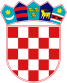 VLADA REPUBLIKE HRVATSKEURED ZA SUZBIJANJE ZLOUPORABE DROGAGODIŠNJI PLAN RADA UREDA ZA SUZBIJANJE ZLOUPORABE DROGA  ZA 2018. GODINU____________________________________________Siječanj, 2018.1. UVODObveza svih tijela državne uprave za izradu Godišnjeg plana rada propisana je člankom 34. Uredbe o načelima za unutarnje ustrojstvo tijela državne uprave („Narodne novine“ broj 154/11 i 17/12) i Zaključkom Vlade Republike Hrvatske od 26. rujna 2013. (KLASA: 022- 03/13-07/178, URBROJ: 50301-05/16-13-3). Svrha izrade i donošenja godišnjeg plana rada je konkretnije definiranje specifičnih ciljeva na godišnjoj razini radi postizanja optimalnog stupnja operativnosti a pored toga, jasno definirani i delegirani ciljevi omogućavaju lakše i objektivnije ocjenjivanje rada državnih službenika te razvoj sustava odgovornosti. Ciljevi izrade i donošenja godišnjeg plana rada su slijedeći: - specifične ciljeve konkretizirati na godišnjoj razini – što želimo postići, tko je zadužen i u kojem roku će nešto izvršiti - lakše i objektivnije ocjenjivanje rada državnih službenika pod uvjetom da su zadaci i ciljevi jasno definirani i delegirani - razvoj sustava odgovornosti. Godišnji plan rada Ureda za suzbijanje zlouporabe droga za 2018. temelji se na slijedećim dokumentima:- Zakon o suzbijanju zlouporabe droga  (NN 107/01, 87/02, 163/03, 141/04, 40/07, 149/09,84/11, 80/13)- Uredba o Uredu za suzbijanje zlouporabe droga ( NN 36/12, 130/12, 16/13)- Nacionalna strategija suzbijanja zlouporabe droga u RH 2012. -2017.- Nacionalni Akcijski plan suzbijanja zlouporabe droga 2015.-2017.- Nacionalni program prevencije ovisnosti za djecu i mlade u odgojno–obrazovnom sustavu te djecu i mlade u sustavu socijalne skrbi 2015.-2017.- Strateški plan Vlade Republike Hrvatske 2017.-2019.Godišnji plan rada sadrži podatke o specifičnim ciljevima koji se planiraju ostvariti u tekućoj godini, a koji su vezani uz opće i posebne ciljeve sadržane u gore navedenim dokumentima. 2. SAŽETI PRIKAZ SPECIFIČNIH CILJEVA IZ GODIŠNJEG PLANA RADA Ured za suzbijanje zlouporabe droga za 2018. godinu ima 20 specifičnih ciljeva, a od toga se 1 specifični cilj odnosi na strateški plan što je vidljivo iz tablice u nastavku. Iako su pri Uredu za suzbijanje zlouporabe droga uspostavljene dvije unutarnje ustrojstvene jedinice (Odjel za programe i strategije i Odjel Nacionalne informacijske jedinice za droge i poslove međunarodne suradnje), većina ciljeva i aktivnosti se isprepliće i provodi zajednički, te se u dokumentu prikazuju ciljevi i aktivnosti Ureda kao cjeline. Tablica 1. Ukupan prikaz specifičnih ciljeva prema strateškom planuTablica 2. Ukupan broj aktivnosti prema vrstama3. ORGANIZACIJSKA STRUKTURA Prikaz organizacijske strukture Ureda:	4. AKTIVNOSTI I CILJEVI  5. FINANCIJSKI PLAN	Klasa; 022-03/18-08/01Urbroj; 50436-02/01-18-02Zagreb, 29. siječnja 2018.     OVLAŠTEN ZA OBAVLJANJE POSLOVA        RAVNATELJA UREDA								  Željko PetkovićRed.brojNaziv ustrojstvene jediniceNaziv ustrojstvene jediniceUkupan broj specifičnih ciljevaUkupan broj specifičnih ciljevaUkupan broj ciljeva koji se odnose na strateški planOpći cilj strateškog planaOpći cilj strateškog planaOpći cilj strateškog planaOpći cilj strateškog planaOpći cilj strateškog planaRed.brojNaziv ustrojstvene jediniceNaziv ustrojstvene jediniceUkupan broj specifičnih ciljevaUkupan broj specifičnih ciljevaUkupan broj ciljeva koji se odnose na strateški plan123451.Ured za suzbijanje zlouporabe drogaUred za suzbijanje zlouporabe droga2020110000UKUPNOUKUPNO20201110000Red.brojNaziv ustrojstvene jediniceNaziv ustrojstvene jediniceUkupan broj aktivnostiBroj aktivnosti po vrstiBroj aktivnosti po vrstiBroj aktivnosti po vrstiBroj aktivnosti po vrstiBroj aktivnosti po vrstiRed.brojNaziv ustrojstvene jediniceNaziv ustrojstvene jediniceUkupan broj aktivnostiZPIAO1.Ured za suzbijanje zlouporabe drogaUred za suzbijanje zlouporabe droga9041401557UKUPNOUKUPNO909041401557URED ZA SUZBIJANJE ZLOUPORABE DROGAURED ZA SUZBIJANJE ZLOUPORABE DROGAURED ZA SUZBIJANJE ZLOUPORABE DROGAURED ZA SUZBIJANJE ZLOUPORABE DROGAURED ZA SUZBIJANJE ZLOUPORABE DROGAURED ZA SUZBIJANJE ZLOUPORABE DROGAURED ZA SUZBIJANJE ZLOUPORABE DROGAURED ZA SUZBIJANJE ZLOUPORABE DROGARBSPECIFIČNI
CILJEVIINDIKATORI
REZULTATAOdgovorna
ustrojstvena
jedinica/radna
skupina/projektROK U KOJEM SE 
ZADATAK/AKTIVNOST MORA OBAVITIREFERENCE NA SP 
ILI NEKE DRUGE STRATEŠKE/PLANSKE DOKUMENTEVRSTA
AKTIVNOSTIŠto želimo postići?Kako ćemo postići specifične ciljeve? 
Koje specifične zadatke/aktivnosti moramo poduzeti?Kako mjerimo zadatke/aktivnosti? 
Moraju biti kvantificirani kada je god to moguće.Tko je odgovoran za provedbu aktivnosti i zadataka, najniža ustrojstvena jedinica?Kada aktivnosti/zadaci 
moraju biti dovršeni?Referenca na strateški plan, na neku drugu sektorsku strategiju, na smjernice ekonomske i fiskalne politike, zaključke Vlade.  Z-Zakonodavna,
 P-Provedba, I-Inspekcija/Nadzor, A-Praćenje i analiza/ O-OstaloABCDEFGH1.Osigurati održivost i unaprjeđenje preventivnog radaU prioritetna područja natječaja za financiranje programa organizacija civilnog društva uvrstiti provedbu znanstvenih evaluacija programa prevencije ovisnostiPoticati aktivnosti s ciljem unaprjeđivanja kompetencija stručnjaka/izvoditelja o kvalitetnim intervencijama u području prevencije ovisnosti i ovisničkih ponašanjaProvoditi natječaje za dodjelu financijskih sredstava programima/projektima prevencije ovisnosti u svim okruženjima te znanstveno utemeljene programe/projekte koji pridonose prevenciji svih oblika ovisnosti i ovisničkih ponašanjaJednom na godinu organizirati koordinativni sastanak o temi prevencije ovisnosti i ovisničkih ponašanja za sve stručnjake koji su uključeni u provođenje preventivnih programaPoticati suradnju nositelja mjera i programa prevencije ovisnosti i ovisničkih ponašanja sa županijskim povjerenstvima za suzbijanje zlouporabe drogaBroj projekata Broj održanih edukacija Broj projekata koji ispunjavaju kriterije kvaliteteUčinkovitija suradnjaUčinkovitija suradnjaRavnatelj Ureda, Odjel za programe i strategije/ Odjel Nacionalne informacijske jedinice za droge i poslove međunarodne suradnjeKontinuiranoKontinuiranoNacionalna  strategija  suzbijanja ovisnost 2018.-2025, Nacionalni Akcijski plan suzbijanja ovisnosti 2018.-2021 OOOOO1.Osigurati održivost i unaprjeđenje preventivnog radaU prioritetna područja natječaja za financiranje programa organizacija civilnog društva uvrstiti provedbu znanstvenih evaluacija programa prevencije ovisnostiPoticati aktivnosti s ciljem unaprjeđivanja kompetencija stručnjaka/izvoditelja o kvalitetnim intervencijama u području prevencije ovisnosti i ovisničkih ponašanjaProvoditi natječaje za dodjelu financijskih sredstava programima/projektima prevencije ovisnosti u svim okruženjima te znanstveno utemeljene programe/projekte koji pridonose prevenciji svih oblika ovisnosti i ovisničkih ponašanjaJednom na godinu organizirati koordinativni sastanak o temi prevencije ovisnosti i ovisničkih ponašanja za sve stručnjake koji su uključeni u provođenje preventivnih programaPoticati suradnju nositelja mjera i programa prevencije ovisnosti i ovisničkih ponašanja sa županijskim povjerenstvima za suzbijanje zlouporabe drogaBroj projekata Broj održanih edukacija Broj projekata koji ispunjavaju kriterije kvaliteteUčinkovitija suradnjaUčinkovitija suradnjaRavnatelj Ureda, Odjel za programe i strategije/ Odjel Nacionalne informacijske jedinice za droge i poslove međunarodne suradnjeKontinuiranoKontinuiranoNacionalna  strategija  suzbijanja ovisnost 2018.-2025, Nacionalni Akcijski plan suzbijanja ovisnosti 2018.-2021 OOOOO1.Osigurati održivost i unaprjeđenje preventivnog radaU prioritetna područja natječaja za financiranje programa organizacija civilnog društva uvrstiti provedbu znanstvenih evaluacija programa prevencije ovisnostiPoticati aktivnosti s ciljem unaprjeđivanja kompetencija stručnjaka/izvoditelja o kvalitetnim intervencijama u području prevencije ovisnosti i ovisničkih ponašanjaProvoditi natječaje za dodjelu financijskih sredstava programima/projektima prevencije ovisnosti u svim okruženjima te znanstveno utemeljene programe/projekte koji pridonose prevenciji svih oblika ovisnosti i ovisničkih ponašanjaJednom na godinu organizirati koordinativni sastanak o temi prevencije ovisnosti i ovisničkih ponašanja za sve stručnjake koji su uključeni u provođenje preventivnih programaPoticati suradnju nositelja mjera i programa prevencije ovisnosti i ovisničkih ponašanja sa županijskim povjerenstvima za suzbijanje zlouporabe drogaBroj projekata Broj održanih edukacija Broj projekata koji ispunjavaju kriterije kvaliteteUčinkovitija suradnjaUčinkovitija suradnjaRavnatelj Ureda, Odjel za programe i strategije/ Odjel Nacionalne informacijske jedinice za droge i poslove međunarodne suradnjeKontinuiranoKontinuiranoNacionalna  strategija  suzbijanja ovisnost 2018.-2025, Nacionalni Akcijski plan suzbijanja ovisnosti 2018.-2021 OOOOO1.Osigurati održivost i unaprjeđenje preventivnog radaU prioritetna područja natječaja za financiranje programa organizacija civilnog društva uvrstiti provedbu znanstvenih evaluacija programa prevencije ovisnostiPoticati aktivnosti s ciljem unaprjeđivanja kompetencija stručnjaka/izvoditelja o kvalitetnim intervencijama u području prevencije ovisnosti i ovisničkih ponašanjaProvoditi natječaje za dodjelu financijskih sredstava programima/projektima prevencije ovisnosti u svim okruženjima te znanstveno utemeljene programe/projekte koji pridonose prevenciji svih oblika ovisnosti i ovisničkih ponašanjaJednom na godinu organizirati koordinativni sastanak o temi prevencije ovisnosti i ovisničkih ponašanja za sve stručnjake koji su uključeni u provođenje preventivnih programaPoticati suradnju nositelja mjera i programa prevencije ovisnosti i ovisničkih ponašanja sa županijskim povjerenstvima za suzbijanje zlouporabe drogaBroj projekata Broj održanih edukacija Broj projekata koji ispunjavaju kriterije kvaliteteUčinkovitija suradnjaUčinkovitija suradnjaRavnatelj Ureda, Odjel za programe i strategije/ Odjel Nacionalne informacijske jedinice za droge i poslove međunarodne suradnjeKontinuiranoKontinuiranoNacionalna  strategija  suzbijanja ovisnost 2018.-2025, Nacionalni Akcijski plan suzbijanja ovisnosti 2018.-2021 OOOOO1.Osigurati održivost i unaprjeđenje preventivnog radaU prioritetna područja natječaja za financiranje programa organizacija civilnog društva uvrstiti provedbu znanstvenih evaluacija programa prevencije ovisnostiPoticati aktivnosti s ciljem unaprjeđivanja kompetencija stručnjaka/izvoditelja o kvalitetnim intervencijama u području prevencije ovisnosti i ovisničkih ponašanjaProvoditi natječaje za dodjelu financijskih sredstava programima/projektima prevencije ovisnosti u svim okruženjima te znanstveno utemeljene programe/projekte koji pridonose prevenciji svih oblika ovisnosti i ovisničkih ponašanjaJednom na godinu organizirati koordinativni sastanak o temi prevencije ovisnosti i ovisničkih ponašanja za sve stručnjake koji su uključeni u provođenje preventivnih programaPoticati suradnju nositelja mjera i programa prevencije ovisnosti i ovisničkih ponašanja sa županijskim povjerenstvima za suzbijanje zlouporabe drogaBroj projekata Broj održanih edukacija Broj projekata koji ispunjavaju kriterije kvaliteteUčinkovitija suradnjaUčinkovitija suradnjaRavnatelj Ureda, Odjel za programe i strategije/ Odjel Nacionalne informacijske jedinice za droge i poslove međunarodne suradnjeKontinuiranoKontinuiranoNacionalna  strategija  suzbijanja ovisnost 2018.-2025, Nacionalni Akcijski plan suzbijanja ovisnosti 2018.-2021 OOOOO1.Osigurati održivost i unaprjeđenje preventivnog radaU prioritetna područja natječaja za financiranje programa organizacija civilnog društva uvrstiti provedbu znanstvenih evaluacija programa prevencije ovisnostiPoticati aktivnosti s ciljem unaprjeđivanja kompetencija stručnjaka/izvoditelja o kvalitetnim intervencijama u području prevencije ovisnosti i ovisničkih ponašanjaProvoditi natječaje za dodjelu financijskih sredstava programima/projektima prevencije ovisnosti u svim okruženjima te znanstveno utemeljene programe/projekte koji pridonose prevenciji svih oblika ovisnosti i ovisničkih ponašanjaJednom na godinu organizirati koordinativni sastanak o temi prevencije ovisnosti i ovisničkih ponašanja za sve stručnjake koji su uključeni u provođenje preventivnih programaPoticati suradnju nositelja mjera i programa prevencije ovisnosti i ovisničkih ponašanja sa županijskim povjerenstvima za suzbijanje zlouporabe drogaBroj projekata Broj održanih edukacija Broj projekata koji ispunjavaju kriterije kvaliteteUčinkovitija suradnjaUčinkovitija suradnjaRavnatelj Ureda, Odjel za programe i strategije/ Odjel Nacionalne informacijske jedinice za droge i poslove međunarodne suradnjeKontinuiranoKontinuiranoNacionalna  strategija  suzbijanja ovisnost 2018.-2025, Nacionalni Akcijski plan suzbijanja ovisnosti 2018.-2021 OOOOO2.Unaprijediti izradu, provedbu i održivost kvalitetnih, znanstveno-utemeljenih i dokazano-učinkovitih projekata i programa prevencije ovisnosti i ovisničkih ponašanja u odnosu na strukturu, sadržaj i proces razvoja kao i implementacije preventivnih intervencijaPromicati diseminaciju programa dobre prakse i znanstveno utemeljenih programa / projekata prevencije ovisnosti i ovisničkih ponašanja na lokalnoj, regionalnoj i nacionalnoj razini, te predstavljati navedene programe, posebice tijekom obilježavanja važnih datuma vezanih uz prevenciju ovisnostiPodržavati i koordinirati rad Povjerenstva za procjenu kvalitete projekata sukladno EDPQS standardimaPromicati i razvijati kriterije kvalitete projekata prevencije ovisnosti u svim okruženjima (odgojno-obrazovnom sustavu i sustavu socijalne skrbi) s posebnim naglaskom na razvijanje metoda evaluacije preventivnih programaPovećati znanja, vještine i kompetencije stručnjaka iz svih resora na nacionalnoj i lokalnoj razini koji rade u području prevencije ovisnosti i razvoju preventivnih intervencijaPoticati i razvijati preventivne programe usmjerene na osnaživanje obitelji i razvijanje roditeljskih vještinaBroj programaBroj održanih sjednica PovjerenstvaBroj programaBroj edukacijaBroj provedenih aktivnostiRavnatelj Ureda,Odjel za programe i strategije/ Odjel Nacionalne informacijske jedinice za droge i poslove međunarodne suradnjeKontinuiranoNacionalna strategija suzbijanja zlouporabe droga 2018.-2025, Nacionalni Akcijski plan suzbijanja zlouporabe droga 2018.-2021.,OOOOO2.Unaprijediti izradu, provedbu i održivost kvalitetnih, znanstveno-utemeljenih i dokazano-učinkovitih projekata i programa prevencije ovisnosti i ovisničkih ponašanja u odnosu na strukturu, sadržaj i proces razvoja kao i implementacije preventivnih intervencijaPromicati diseminaciju programa dobre prakse i znanstveno utemeljenih programa / projekata prevencije ovisnosti i ovisničkih ponašanja na lokalnoj, regionalnoj i nacionalnoj razini, te predstavljati navedene programe, posebice tijekom obilježavanja važnih datuma vezanih uz prevenciju ovisnostiPodržavati i koordinirati rad Povjerenstva za procjenu kvalitete projekata sukladno EDPQS standardimaPromicati i razvijati kriterije kvalitete projekata prevencije ovisnosti u svim okruženjima (odgojno-obrazovnom sustavu i sustavu socijalne skrbi) s posebnim naglaskom na razvijanje metoda evaluacije preventivnih programaPovećati znanja, vještine i kompetencije stručnjaka iz svih resora na nacionalnoj i lokalnoj razini koji rade u području prevencije ovisnosti i razvoju preventivnih intervencijaPoticati i razvijati preventivne programe usmjerene na osnaživanje obitelji i razvijanje roditeljskih vještinaBroj programaBroj održanih sjednica PovjerenstvaBroj programaBroj edukacijaBroj provedenih aktivnostiRavnatelj Ureda,Odjel za programe i strategije/ Odjel Nacionalne informacijske jedinice za droge i poslove međunarodne suradnjeKontinuiranoNacionalna strategija suzbijanja zlouporabe droga 2018.-2025, Nacionalni Akcijski plan suzbijanja zlouporabe droga 2018.-2021.,OOOOO2.Unaprijediti izradu, provedbu i održivost kvalitetnih, znanstveno-utemeljenih i dokazano-učinkovitih projekata i programa prevencije ovisnosti i ovisničkih ponašanja u odnosu na strukturu, sadržaj i proces razvoja kao i implementacije preventivnih intervencijaPromicati diseminaciju programa dobre prakse i znanstveno utemeljenih programa / projekata prevencije ovisnosti i ovisničkih ponašanja na lokalnoj, regionalnoj i nacionalnoj razini, te predstavljati navedene programe, posebice tijekom obilježavanja važnih datuma vezanih uz prevenciju ovisnostiPodržavati i koordinirati rad Povjerenstva za procjenu kvalitete projekata sukladno EDPQS standardimaPromicati i razvijati kriterije kvalitete projekata prevencije ovisnosti u svim okruženjima (odgojno-obrazovnom sustavu i sustavu socijalne skrbi) s posebnim naglaskom na razvijanje metoda evaluacije preventivnih programaPovećati znanja, vještine i kompetencije stručnjaka iz svih resora na nacionalnoj i lokalnoj razini koji rade u području prevencije ovisnosti i razvoju preventivnih intervencijaPoticati i razvijati preventivne programe usmjerene na osnaživanje obitelji i razvijanje roditeljskih vještinaBroj programaBroj održanih sjednica PovjerenstvaBroj programaBroj edukacijaBroj provedenih aktivnostiRavnatelj Ureda,Odjel za programe i strategije/ Odjel Nacionalne informacijske jedinice za droge i poslove međunarodne suradnjeKontinuiranoNacionalna strategija suzbijanja zlouporabe droga 2018.-2025, Nacionalni Akcijski plan suzbijanja zlouporabe droga 2018.-2021.,OOOOO2.Unaprijediti izradu, provedbu i održivost kvalitetnih, znanstveno-utemeljenih i dokazano-učinkovitih projekata i programa prevencije ovisnosti i ovisničkih ponašanja u odnosu na strukturu, sadržaj i proces razvoja kao i implementacije preventivnih intervencijaPromicati diseminaciju programa dobre prakse i znanstveno utemeljenih programa / projekata prevencije ovisnosti i ovisničkih ponašanja na lokalnoj, regionalnoj i nacionalnoj razini, te predstavljati navedene programe, posebice tijekom obilježavanja važnih datuma vezanih uz prevenciju ovisnostiPodržavati i koordinirati rad Povjerenstva za procjenu kvalitete projekata sukladno EDPQS standardimaPromicati i razvijati kriterije kvalitete projekata prevencije ovisnosti u svim okruženjima (odgojno-obrazovnom sustavu i sustavu socijalne skrbi) s posebnim naglaskom na razvijanje metoda evaluacije preventivnih programaPovećati znanja, vještine i kompetencije stručnjaka iz svih resora na nacionalnoj i lokalnoj razini koji rade u području prevencije ovisnosti i razvoju preventivnih intervencijaPoticati i razvijati preventivne programe usmjerene na osnaživanje obitelji i razvijanje roditeljskih vještinaBroj programaBroj održanih sjednica PovjerenstvaBroj programaBroj edukacijaBroj provedenih aktivnostiRavnatelj Ureda,Odjel za programe i strategije/ Odjel Nacionalne informacijske jedinice za droge i poslove međunarodne suradnjeKontinuiranoNacionalna strategija suzbijanja zlouporabe droga 2018.-2025, Nacionalni Akcijski plan suzbijanja zlouporabe droga 2018.-2021.,OOOOO2.Unaprijediti izradu, provedbu i održivost kvalitetnih, znanstveno-utemeljenih i dokazano-učinkovitih projekata i programa prevencije ovisnosti i ovisničkih ponašanja u odnosu na strukturu, sadržaj i proces razvoja kao i implementacije preventivnih intervencijaPromicati diseminaciju programa dobre prakse i znanstveno utemeljenih programa / projekata prevencije ovisnosti i ovisničkih ponašanja na lokalnoj, regionalnoj i nacionalnoj razini, te predstavljati navedene programe, posebice tijekom obilježavanja važnih datuma vezanih uz prevenciju ovisnostiPodržavati i koordinirati rad Povjerenstva za procjenu kvalitete projekata sukladno EDPQS standardimaPromicati i razvijati kriterije kvalitete projekata prevencije ovisnosti u svim okruženjima (odgojno-obrazovnom sustavu i sustavu socijalne skrbi) s posebnim naglaskom na razvijanje metoda evaluacije preventivnih programaPovećati znanja, vještine i kompetencije stručnjaka iz svih resora na nacionalnoj i lokalnoj razini koji rade u području prevencije ovisnosti i razvoju preventivnih intervencijaPoticati i razvijati preventivne programe usmjerene na osnaživanje obitelji i razvijanje roditeljskih vještinaBroj programaBroj održanih sjednica PovjerenstvaBroj programaBroj edukacijaBroj provedenih aktivnostiRavnatelj Ureda,Odjel za programe i strategije/ Odjel Nacionalne informacijske jedinice za droge i poslove međunarodne suradnjeKontinuiranoNacionalna strategija suzbijanja zlouporabe droga 2018.-2025, Nacionalni Akcijski plan suzbijanja zlouporabe droga 2018.-2021.,OOOOO2.Unaprijediti izradu, provedbu i održivost kvalitetnih, znanstveno-utemeljenih i dokazano-učinkovitih projekata i programa prevencije ovisnosti i ovisničkih ponašanja u odnosu na strukturu, sadržaj i proces razvoja kao i implementacije preventivnih intervencijaPromicati diseminaciju programa dobre prakse i znanstveno utemeljenih programa / projekata prevencije ovisnosti i ovisničkih ponašanja na lokalnoj, regionalnoj i nacionalnoj razini, te predstavljati navedene programe, posebice tijekom obilježavanja važnih datuma vezanih uz prevenciju ovisnostiPodržavati i koordinirati rad Povjerenstva za procjenu kvalitete projekata sukladno EDPQS standardimaPromicati i razvijati kriterije kvalitete projekata prevencije ovisnosti u svim okruženjima (odgojno-obrazovnom sustavu i sustavu socijalne skrbi) s posebnim naglaskom na razvijanje metoda evaluacije preventivnih programaPovećati znanja, vještine i kompetencije stručnjaka iz svih resora na nacionalnoj i lokalnoj razini koji rade u području prevencije ovisnosti i razvoju preventivnih intervencijaPoticati i razvijati preventivne programe usmjerene na osnaživanje obitelji i razvijanje roditeljskih vještinaBroj programaBroj održanih sjednica PovjerenstvaBroj programaBroj edukacijaBroj provedenih aktivnostiRavnatelj Ureda,Odjel za programe i strategije/ Odjel Nacionalne informacijske jedinice za droge i poslove međunarodne suradnjeKontinuiranoNacionalna strategija suzbijanja zlouporabe droga 2018.-2025, Nacionalni Akcijski plan suzbijanja zlouporabe droga 2018.-2021.,OOOOO3.Unaprijediti sustav prevencije ovisnosti u specifičnim područjima (odgojno-obrazovnom sustavu) usklađivanjem cjelokupnog preventivnog rada s postojećim standardima i identificiranjem i odabirom certificiranih preventivnih projekata za provedbu u odgojno-obrazovnom sustavuPoticati rad organizacija civilnog društva u području prevencije sufinanciranjem kvalitetnih, evaluiranih i održivih projekata/programa prevencije ovisnostiNadograđivati informatičku bazu podataka o preventivnim programima i projektima koji se provode na županijskoj i nacionalnoj raziniBroj financiranih projekataPrema izvršenomRavnatelj Ureda,Odjel za programe i strategijeKontinuiranoNacionalna  strategija  suzbijanja ovisnost 2018.-2025, Nacionalni Akcijski plan suzbijanja ovisnosti 2018.-2021OO3.Unaprijediti sustav prevencije ovisnosti u specifičnim područjima (odgojno-obrazovnom sustavu) usklađivanjem cjelokupnog preventivnog rada s postojećim standardima i identificiranjem i odabirom certificiranih preventivnih projekata za provedbu u odgojno-obrazovnom sustavuPoticati rad organizacija civilnog društva u području prevencije sufinanciranjem kvalitetnih, evaluiranih i održivih projekata/programa prevencije ovisnostiNadograđivati informatičku bazu podataka o preventivnim programima i projektima koji se provode na županijskoj i nacionalnoj raziniBroj financiranih projekataPrema izvršenomRavnatelj Ureda,Odjel za programe i strategijeKontinuiranoNacionalna  strategija  suzbijanja ovisnost 2018.-2025, Nacionalni Akcijski plan suzbijanja ovisnosti 2018.-2021OO3.Unaprijediti sustav prevencije ovisnosti u specifičnim područjima (odgojno-obrazovnom sustavu) usklađivanjem cjelokupnog preventivnog rada s postojećim standardima i identificiranjem i odabirom certificiranih preventivnih projekata za provedbu u odgojno-obrazovnom sustavuPoticati rad organizacija civilnog društva u području prevencije sufinanciranjem kvalitetnih, evaluiranih i održivih projekata/programa prevencije ovisnostiNadograđivati informatičku bazu podataka o preventivnim programima i projektima koji se provode na županijskoj i nacionalnoj raziniBroj financiranih projekataPrema izvršenomRavnatelj Ureda,Odjel za programe i strategijeKontinuiranoNacionalna  strategija  suzbijanja ovisnost 2018.-2025, Nacionalni Akcijski plan suzbijanja ovisnosti 2018.-2021OO3.Unaprijediti sustav prevencije ovisnosti u specifičnim područjima (odgojno-obrazovnom sustavu) usklađivanjem cjelokupnog preventivnog rada s postojećim standardima i identificiranjem i odabirom certificiranih preventivnih projekata za provedbu u odgojno-obrazovnom sustavuPoticati rad organizacija civilnog društva u području prevencije sufinanciranjem kvalitetnih, evaluiranih i održivih projekata/programa prevencije ovisnostiNadograđivati informatičku bazu podataka o preventivnim programima i projektima koji se provode na županijskoj i nacionalnoj raziniBroj financiranih projekataPrema izvršenomRavnatelj Ureda,Odjel za programe i strategijeKontinuiranoNacionalna  strategija  suzbijanja ovisnost 2018.-2025, Nacionalni Akcijski plan suzbijanja ovisnosti 2018.-2021OO3.Unaprijediti sustav prevencije ovisnosti u specifičnim područjima (odgojno-obrazovnom sustavu) usklađivanjem cjelokupnog preventivnog rada s postojećim standardima i identificiranjem i odabirom certificiranih preventivnih projekata za provedbu u odgojno-obrazovnom sustavuPoticati rad organizacija civilnog društva u području prevencije sufinanciranjem kvalitetnih, evaluiranih i održivih projekata/programa prevencije ovisnostiNadograđivati informatičku bazu podataka o preventivnim programima i projektima koji se provode na županijskoj i nacionalnoj raziniBroj financiranih projekataPrema izvršenomRavnatelj Ureda,Odjel za programe i strategijeKontinuiranoNacionalna  strategija  suzbijanja ovisnost 2018.-2025, Nacionalni Akcijski plan suzbijanja ovisnosti 2018.-2021OO3.Unaprijediti sustav prevencije ovisnosti u specifičnim područjima (odgojno-obrazovnom sustavu) usklađivanjem cjelokupnog preventivnog rada s postojećim standardima i identificiranjem i odabirom certificiranih preventivnih projekata za provedbu u odgojno-obrazovnom sustavuPoticati rad organizacija civilnog društva u području prevencije sufinanciranjem kvalitetnih, evaluiranih i održivih projekata/programa prevencije ovisnostiNadograđivati informatičku bazu podataka o preventivnim programima i projektima koji se provode na županijskoj i nacionalnoj raziniBroj financiranih projekataPrema izvršenomRavnatelj Ureda,Odjel za programe i strategijeKontinuiranoNacionalna  strategija  suzbijanja ovisnost 2018.-2025, Nacionalni Akcijski plan suzbijanja ovisnosti 2018.-2021OO4.Osigurati pravodobne preventivne i savjetodavne intervencija na mjestu rada utemeljene na procjeni rizika i potrebamaPoticati primjenu modela prevencije ovisnosti na mjestu rada sukladno EU standardima i Referentnog okvira za prevenciju uporabe alkohola i droga na mjestu rada Pompidou Grupe Vijeća Europe.Poticati provedbu procjene prevalencije uporabe sredstava ovisnosti na mjestima radaPrema izvršenomPrema izvršenomRavnatelj Ureda, Odjel za programe i strategijeKontinuiranoNacionalna  strategija  suzbijanja ovisnost 2018.-2025, Nacionalni Akcijski plan suzbijanja ovisnosti 2018.-2021PO4.Osigurati pravodobne preventivne i savjetodavne intervencija na mjestu rada utemeljene na procjeni rizika i potrebamaPoticati primjenu modela prevencije ovisnosti na mjestu rada sukladno EU standardima i Referentnog okvira za prevenciju uporabe alkohola i droga na mjestu rada Pompidou Grupe Vijeća Europe.Poticati provedbu procjene prevalencije uporabe sredstava ovisnosti na mjestima radaPrema izvršenomPrema izvršenomRavnatelj Ureda, Odjel za programe i strategijeKontinuiranoNacionalna  strategija  suzbijanja ovisnost 2018.-2025, Nacionalni Akcijski plan suzbijanja ovisnosti 2018.-2021PO4.Osigurati pravodobne preventivne i savjetodavne intervencija na mjestu rada utemeljene na procjeni rizika i potrebamaPoticati primjenu modela prevencije ovisnosti na mjestu rada sukladno EU standardima i Referentnog okvira za prevenciju uporabe alkohola i droga na mjestu rada Pompidou Grupe Vijeća Europe.Poticati provedbu procjene prevalencije uporabe sredstava ovisnosti na mjestima radaPrema izvršenomPrema izvršenomRavnatelj Ureda, Odjel za programe i strategijeKontinuiranoNacionalna  strategija  suzbijanja ovisnost 2018.-2025, Nacionalni Akcijski plan suzbijanja ovisnosti 2018.-2021PO4.Osigurati pravodobne preventivne i savjetodavne intervencija na mjestu rada utemeljene na procjeni rizika i potrebamaPoticati primjenu modela prevencije ovisnosti na mjestu rada sukladno EU standardima i Referentnog okvira za prevenciju uporabe alkohola i droga na mjestu rada Pompidou Grupe Vijeća Europe.Poticati provedbu procjene prevalencije uporabe sredstava ovisnosti na mjestima radaPrema izvršenomPrema izvršenomRavnatelj Ureda, Odjel za programe i strategijeKontinuiranoNacionalna  strategija  suzbijanja ovisnost 2018.-2025, Nacionalni Akcijski plan suzbijanja ovisnosti 2018.-2021PO4.Osigurati pravodobne preventivne i savjetodavne intervencija na mjestu rada utemeljene na procjeni rizika i potrebamaPoticati primjenu modela prevencije ovisnosti na mjestu rada sukladno EU standardima i Referentnog okvira za prevenciju uporabe alkohola i droga na mjestu rada Pompidou Grupe Vijeća Europe.Poticati provedbu procjene prevalencije uporabe sredstava ovisnosti na mjestima radaPrema izvršenomPrema izvršenomRavnatelj Ureda, Odjel za programe i strategijeKontinuiranoNacionalna  strategija  suzbijanja ovisnost 2018.-2025, Nacionalni Akcijski plan suzbijanja ovisnosti 2018.-2021PO4.Osigurati pravodobne preventivne i savjetodavne intervencija na mjestu rada utemeljene na procjeni rizika i potrebamaPoticati primjenu modela prevencije ovisnosti na mjestu rada sukladno EU standardima i Referentnog okvira za prevenciju uporabe alkohola i droga na mjestu rada Pompidou Grupe Vijeća Europe.Poticati provedbu procjene prevalencije uporabe sredstava ovisnosti na mjestima radaPrema izvršenomPrema izvršenomRavnatelj Ureda, Odjel za programe i strategijeKontinuiranoNacionalna  strategija  suzbijanja ovisnost 2018.-2025, Nacionalni Akcijski plan suzbijanja ovisnosti 2018.-2021PO5.Izgraditi i unaprijediti centralni zdravstveni informacijski sustav u Hrvatskoj koji bi služio lakšoj komunikaciji svih stručnjaka uključenih u sustav liječenja od ovisnosti osobito u smislu praćenja i unapređenja tretmana ovisnosti o psihoaktivnim tvarima te razvijati nove metode liječenja od ovisnosti sukladno trendovima uporabe sredstava ovisnosti, osobito u području liječenja ovisnosti od novih droga, kanabisa, te poliuporabe različitih sredstava ovisnostiSukladno rezultatima evaluacije provedbe supstitucijske terapije i međunarodnim stručnim smjernicama te konsultacijama sa stručnjacima izraditi popis mogućih izmjena i prilagodbi Smjernica za farmakoterapiju opijatskih ovisnikaUvoditi online  tretmanske i savjetodavne intervencije za konzumente i ovisnike o novim drogama i kanabisuUvoditi nove metode liječenja  sukladno potrebama ciljanih skupinaIzrađen popis izmjena i prilagodbiRazvijene online intervencijeRazvijene nove metode liječenjaRavnatelj Ureda, Odjel za programe i strategije2018..Kontinuirano.OPP5.Izgraditi i unaprijediti centralni zdravstveni informacijski sustav u Hrvatskoj koji bi služio lakšoj komunikaciji svih stručnjaka uključenih u sustav liječenja od ovisnosti osobito u smislu praćenja i unapređenja tretmana ovisnosti o psihoaktivnim tvarima te razvijati nove metode liječenja od ovisnosti sukladno trendovima uporabe sredstava ovisnosti, osobito u području liječenja ovisnosti od novih droga, kanabisa, te poliuporabe različitih sredstava ovisnostiSukladno rezultatima evaluacije provedbe supstitucijske terapije i međunarodnim stručnim smjernicama te konsultacijama sa stručnjacima izraditi popis mogućih izmjena i prilagodbi Smjernica za farmakoterapiju opijatskih ovisnikaUvoditi online  tretmanske i savjetodavne intervencije za konzumente i ovisnike o novim drogama i kanabisuUvoditi nove metode liječenja  sukladno potrebama ciljanih skupinaIzrađen popis izmjena i prilagodbiRazvijene online intervencijeRazvijene nove metode liječenjaRavnatelj Ureda, Odjel za programe i strategije2018..Kontinuirano.OPP5.Izgraditi i unaprijediti centralni zdravstveni informacijski sustav u Hrvatskoj koji bi služio lakšoj komunikaciji svih stručnjaka uključenih u sustav liječenja od ovisnosti osobito u smislu praćenja i unapređenja tretmana ovisnosti o psihoaktivnim tvarima te razvijati nove metode liječenja od ovisnosti sukladno trendovima uporabe sredstava ovisnosti, osobito u području liječenja ovisnosti od novih droga, kanabisa, te poliuporabe različitih sredstava ovisnostiSukladno rezultatima evaluacije provedbe supstitucijske terapije i međunarodnim stručnim smjernicama te konsultacijama sa stručnjacima izraditi popis mogućih izmjena i prilagodbi Smjernica za farmakoterapiju opijatskih ovisnikaUvoditi online  tretmanske i savjetodavne intervencije za konzumente i ovisnike o novim drogama i kanabisuUvoditi nove metode liječenja  sukladno potrebama ciljanih skupinaIzrađen popis izmjena i prilagodbiRazvijene online intervencijeRazvijene nove metode liječenjaRavnatelj Ureda, Odjel za programe i strategije2018..Kontinuirano.OPP5.Izgraditi i unaprijediti centralni zdravstveni informacijski sustav u Hrvatskoj koji bi služio lakšoj komunikaciji svih stručnjaka uključenih u sustav liječenja od ovisnosti osobito u smislu praćenja i unapređenja tretmana ovisnosti o psihoaktivnim tvarima te razvijati nove metode liječenja od ovisnosti sukladno trendovima uporabe sredstava ovisnosti, osobito u području liječenja ovisnosti od novih droga, kanabisa, te poliuporabe različitih sredstava ovisnostiSukladno rezultatima evaluacije provedbe supstitucijske terapije i međunarodnim stručnim smjernicama te konsultacijama sa stručnjacima izraditi popis mogućih izmjena i prilagodbi Smjernica za farmakoterapiju opijatskih ovisnikaUvoditi online  tretmanske i savjetodavne intervencije za konzumente i ovisnike o novim drogama i kanabisuUvoditi nove metode liječenja  sukladno potrebama ciljanih skupinaIzrađen popis izmjena i prilagodbiRazvijene online intervencijeRazvijene nove metode liječenjaRavnatelj Ureda, Odjel za programe i strategije2018..Kontinuirano.OPP6.Razviti i uvesti inovativne programa smanjenja štetaProvesti procjenu potreba s ciljem utvrđivanja stupnja raširenosti osobnih iskustava predoziranja opijatima kao i rizika od predoziranja opijatima unutar zatvorskog sustava, terapijskih zajednica i među korisnicima programa smanjenja štetaZapočeti osmišljavanje pilot projekta s ciljem smanjenja smrtnih slučajeva prouzrokovanih predoziranjem opijatima.Provedena procjenaIzrađen prvi prijedlog projektaRavnatelj Ureda, Odjel za programe i strategije2018.2018.Nacionalna  strategija  suzbijanja ovisnost 2018.-2025, Nacionalni Akcijski plan suzbijanja ovisnosti 2018.-2021PP7.Unaprijediti programe psihosocijalne rehabilitacije i tretmana u sustavu socijalne skrbi sukladno potrebama posebnih skupina ovisnikaIzraditi konačni prijedlog pilot projekta rezidencijalnog tretmana maloljetnika s problemom ovisnosti te izvršiti organizacijske pripreme za otvaranje ustanoveOsnovati Stručno povjerenstvo koje će izraditi i donijeti  standarde za program psihosocijalne rehabilitacije koji se provode u terapijskim zajednicama i domovima za ovisnike te davati mišljenja na program terapijskih zajednica i domovaPoticati proširenje kapaciteta i usluga terapijskih zajednica i domova za ovisnike za  maloljetnike, žene ovisnice te za ovisnike s dvojnom dijagnozomIzrađen prijedlog projektaOsnovano PovjerenstvoProšireni kapaciteti za tretman ove ciljane skupineRavnatelj Ureda, Odjel za programe i strategije/ Odjel Nacionalne informacijske jedinice za droge i poslove međunarodne suradnje2018.2018.KontinuiranoNacionalna  strategija  suzbijanja ovisnost 2018.-2025, Nacionalni Akcijski plan suzbijanja ovisnosti 2018.-2021OOO7.Unaprijediti programe psihosocijalne rehabilitacije i tretmana u sustavu socijalne skrbi sukladno potrebama posebnih skupina ovisnikaIzraditi konačni prijedlog pilot projekta rezidencijalnog tretmana maloljetnika s problemom ovisnosti te izvršiti organizacijske pripreme za otvaranje ustanoveOsnovati Stručno povjerenstvo koje će izraditi i donijeti  standarde za program psihosocijalne rehabilitacije koji se provode u terapijskim zajednicama i domovima za ovisnike te davati mišljenja na program terapijskih zajednica i domovaPoticati proširenje kapaciteta i usluga terapijskih zajednica i domova za ovisnike za  maloljetnike, žene ovisnice te za ovisnike s dvojnom dijagnozomIzrađen prijedlog projektaOsnovano PovjerenstvoProšireni kapaciteti za tretman ove ciljane skupineRavnatelj Ureda, Odjel za programe i strategije/ Odjel Nacionalne informacijske jedinice za droge i poslove međunarodne suradnje2018.2018.KontinuiranoNacionalna  strategija  suzbijanja ovisnost 2018.-2025, Nacionalni Akcijski plan suzbijanja ovisnosti 2018.-2021OOO7.Unaprijediti programe psihosocijalne rehabilitacije i tretmana u sustavu socijalne skrbi sukladno potrebama posebnih skupina ovisnikaIzraditi konačni prijedlog pilot projekta rezidencijalnog tretmana maloljetnika s problemom ovisnosti te izvršiti organizacijske pripreme za otvaranje ustanoveOsnovati Stručno povjerenstvo koje će izraditi i donijeti  standarde za program psihosocijalne rehabilitacije koji se provode u terapijskim zajednicama i domovima za ovisnike te davati mišljenja na program terapijskih zajednica i domovaPoticati proširenje kapaciteta i usluga terapijskih zajednica i domova za ovisnike za  maloljetnike, žene ovisnice te za ovisnike s dvojnom dijagnozomIzrađen prijedlog projektaOsnovano PovjerenstvoProšireni kapaciteti za tretman ove ciljane skupineRavnatelj Ureda, Odjel za programe i strategije/ Odjel Nacionalne informacijske jedinice za droge i poslove međunarodne suradnje2018.2018.KontinuiranoNacionalna  strategija  suzbijanja ovisnost 2018.-2025, Nacionalni Akcijski plan suzbijanja ovisnosti 2018.-2021OOO7.Unaprijediti programe psihosocijalne rehabilitacije i tretmana u sustavu socijalne skrbi sukladno potrebama posebnih skupina ovisnikaIzraditi konačni prijedlog pilot projekta rezidencijalnog tretmana maloljetnika s problemom ovisnosti te izvršiti organizacijske pripreme za otvaranje ustanoveOsnovati Stručno povjerenstvo koje će izraditi i donijeti  standarde za program psihosocijalne rehabilitacije koji se provode u terapijskim zajednicama i domovima za ovisnike te davati mišljenja na program terapijskih zajednica i domovaPoticati proširenje kapaciteta i usluga terapijskih zajednica i domova za ovisnike za  maloljetnike, žene ovisnice te za ovisnike s dvojnom dijagnozomIzrađen prijedlog projektaOsnovano PovjerenstvoProšireni kapaciteti za tretman ove ciljane skupineRavnatelj Ureda, Odjel za programe i strategije/ Odjel Nacionalne informacijske jedinice za droge i poslove međunarodne suradnje2018.2018.KontinuiranoNacionalna  strategija  suzbijanja ovisnost 2018.-2025, Nacionalni Akcijski plan suzbijanja ovisnosti 2018.-2021OOO7.Unaprijediti programe psihosocijalne rehabilitacije i tretmana u sustavu socijalne skrbi sukladno potrebama posebnih skupina ovisnikaIzraditi konačni prijedlog pilot projekta rezidencijalnog tretmana maloljetnika s problemom ovisnosti te izvršiti organizacijske pripreme za otvaranje ustanoveOsnovati Stručno povjerenstvo koje će izraditi i donijeti  standarde za program psihosocijalne rehabilitacije koji se provode u terapijskim zajednicama i domovima za ovisnike te davati mišljenja na program terapijskih zajednica i domovaPoticati proširenje kapaciteta i usluga terapijskih zajednica i domova za ovisnike za  maloljetnike, žene ovisnice te za ovisnike s dvojnom dijagnozomIzrađen prijedlog projektaOsnovano PovjerenstvoProšireni kapaciteti za tretman ove ciljane skupineRavnatelj Ureda, Odjel za programe i strategije/ Odjel Nacionalne informacijske jedinice za droge i poslove međunarodne suradnje2018.2018.KontinuiranoNacionalna  strategija  suzbijanja ovisnost 2018.-2025, Nacionalni Akcijski plan suzbijanja ovisnosti 2018.-2021OOO7.Unaprijediti programe psihosocijalne rehabilitacije i tretmana u sustavu socijalne skrbi sukladno potrebama posebnih skupina ovisnikaIzraditi konačni prijedlog pilot projekta rezidencijalnog tretmana maloljetnika s problemom ovisnosti te izvršiti organizacijske pripreme za otvaranje ustanoveOsnovati Stručno povjerenstvo koje će izraditi i donijeti  standarde za program psihosocijalne rehabilitacije koji se provode u terapijskim zajednicama i domovima za ovisnike te davati mišljenja na program terapijskih zajednica i domovaPoticati proširenje kapaciteta i usluga terapijskih zajednica i domova za ovisnike za  maloljetnike, žene ovisnice te za ovisnike s dvojnom dijagnozomIzrađen prijedlog projektaOsnovano PovjerenstvoProšireni kapaciteti za tretman ove ciljane skupineRavnatelj Ureda, Odjel za programe i strategije/ Odjel Nacionalne informacijske jedinice za droge i poslove međunarodne suradnje2018.2018.KontinuiranoNacionalna  strategija  suzbijanja ovisnost 2018.-2025, Nacionalni Akcijski plan suzbijanja ovisnosti 2018.-2021OOO7.Unaprijediti programe psihosocijalne rehabilitacije i tretmana u sustavu socijalne skrbi sukladno potrebama posebnih skupina ovisnikaIzraditi konačni prijedlog pilot projekta rezidencijalnog tretmana maloljetnika s problemom ovisnosti te izvršiti organizacijske pripreme za otvaranje ustanoveOsnovati Stručno povjerenstvo koje će izraditi i donijeti  standarde za program psihosocijalne rehabilitacije koji se provode u terapijskim zajednicama i domovima za ovisnike te davati mišljenja na program terapijskih zajednica i domovaPoticati proširenje kapaciteta i usluga terapijskih zajednica i domova za ovisnike za  maloljetnike, žene ovisnice te za ovisnike s dvojnom dijagnozomIzrađen prijedlog projektaOsnovano PovjerenstvoProšireni kapaciteti za tretman ove ciljane skupineRavnatelj Ureda, Odjel za programe i strategije/ Odjel Nacionalne informacijske jedinice za droge i poslove međunarodne suradnje2018.2018.KontinuiranoNacionalna  strategija  suzbijanja ovisnost 2018.-2025, Nacionalni Akcijski plan suzbijanja ovisnosti 2018.-2021OOO8.Unaprijediti integraciju bivših ovisnika u društvo s posebnim naglaskom na razvijanje radno-socijalnih vještina, poticanje obrazovanja i zapošljavanja te pomoći u rješavanju stambenih pitanjaKoordinirati i pratiti provedbu Projekta resocijalizacije ovisnika sukladno Protokolu suradnje i postupanja mjerodavnih državnih tijela, ustanova i organizacija civilnog društva u provedbi ProjektaTiskati i distribuirati edukativno promotivne materijale te promovirati Projekt resocijalizacije stručnoj i široj javnosti, gospodarstvenicima, jedinica lokalne i područne (regionalne) samouprave, javnim medijima i svim ostalim relevantnim institucijama s ciljem senzibiliziranja javnosti za njegovu provedbu.Sukladno potrebama tržišta rada, osmišljavati i provoditi programe izobrazbe i stručne prekvalifikacije za zanimanja prilagođena psiho-fizičkim sposobnostima ovisnika o drogama, alkoholu, igrama na sreću.Voditi Zbirku osobnih podataka o korisnicima Projekta, s ciljem praćenja provođenja individualnih programa resocijalizacije te potaknuti informatičko umrežavanje sustava za dostavu podataka u Zbirku.Izraditi i provoditi mjere za poticanje obrazovanja,  zapošljavanja  i samozapošljavanja liječenih ovisnika o drogama, alkoholu, igrama na srećuInformirati o mjerama aktivne politike zapošljavanja i mogućnostima uključivanja liječenih ovisnika o drogama, alkoholu i igrama na srećuOsmisliti i provoditi projekte socijalnog poduzetništva liječenih ovisnika s ciljem poticanja njihovog samozapošljavanja te poticati osnivanje zadruga za socijalno - zadružno poduzetništvo liječenih ovisnikaPrema izvršenomTiskani i distribuirani materijaliBroj programaBroj evidentiranih korisnikaBroj mjeraPrema izvršenomBroj projekataRavnatelj Ureda, Odjel za programe i strategijeKontinuiranoNacionalna  strategija  suzbijanja ovisnost 2018.-2025, Nacionalni Akcijski plan suzbijanja ovisnosti 2018.-2021OOOOPPP8.Unaprijediti integraciju bivših ovisnika u društvo s posebnim naglaskom na razvijanje radno-socijalnih vještina, poticanje obrazovanja i zapošljavanja te pomoći u rješavanju stambenih pitanjaKoordinirati i pratiti provedbu Projekta resocijalizacije ovisnika sukladno Protokolu suradnje i postupanja mjerodavnih državnih tijela, ustanova i organizacija civilnog društva u provedbi ProjektaTiskati i distribuirati edukativno promotivne materijale te promovirati Projekt resocijalizacije stručnoj i široj javnosti, gospodarstvenicima, jedinica lokalne i područne (regionalne) samouprave, javnim medijima i svim ostalim relevantnim institucijama s ciljem senzibiliziranja javnosti za njegovu provedbu.Sukladno potrebama tržišta rada, osmišljavati i provoditi programe izobrazbe i stručne prekvalifikacije za zanimanja prilagođena psiho-fizičkim sposobnostima ovisnika o drogama, alkoholu, igrama na sreću.Voditi Zbirku osobnih podataka o korisnicima Projekta, s ciljem praćenja provođenja individualnih programa resocijalizacije te potaknuti informatičko umrežavanje sustava za dostavu podataka u Zbirku.Izraditi i provoditi mjere za poticanje obrazovanja,  zapošljavanja  i samozapošljavanja liječenih ovisnika o drogama, alkoholu, igrama na srećuInformirati o mjerama aktivne politike zapošljavanja i mogućnostima uključivanja liječenih ovisnika o drogama, alkoholu i igrama na srećuOsmisliti i provoditi projekte socijalnog poduzetništva liječenih ovisnika s ciljem poticanja njihovog samozapošljavanja te poticati osnivanje zadruga za socijalno - zadružno poduzetništvo liječenih ovisnikaPrema izvršenomTiskani i distribuirani materijaliBroj programaBroj evidentiranih korisnikaBroj mjeraPrema izvršenomBroj projekataRavnatelj Ureda, Odjel za programe i strategijeKontinuiranoNacionalna  strategija  suzbijanja ovisnost 2018.-2025, Nacionalni Akcijski plan suzbijanja ovisnosti 2018.-2021OOOOPPP8.Unaprijediti integraciju bivših ovisnika u društvo s posebnim naglaskom na razvijanje radno-socijalnih vještina, poticanje obrazovanja i zapošljavanja te pomoći u rješavanju stambenih pitanjaKoordinirati i pratiti provedbu Projekta resocijalizacije ovisnika sukladno Protokolu suradnje i postupanja mjerodavnih državnih tijela, ustanova i organizacija civilnog društva u provedbi ProjektaTiskati i distribuirati edukativno promotivne materijale te promovirati Projekt resocijalizacije stručnoj i široj javnosti, gospodarstvenicima, jedinica lokalne i područne (regionalne) samouprave, javnim medijima i svim ostalim relevantnim institucijama s ciljem senzibiliziranja javnosti za njegovu provedbu.Sukladno potrebama tržišta rada, osmišljavati i provoditi programe izobrazbe i stručne prekvalifikacije za zanimanja prilagođena psiho-fizičkim sposobnostima ovisnika o drogama, alkoholu, igrama na sreću.Voditi Zbirku osobnih podataka o korisnicima Projekta, s ciljem praćenja provođenja individualnih programa resocijalizacije te potaknuti informatičko umrežavanje sustava za dostavu podataka u Zbirku.Izraditi i provoditi mjere za poticanje obrazovanja,  zapošljavanja  i samozapošljavanja liječenih ovisnika o drogama, alkoholu, igrama na srećuInformirati o mjerama aktivne politike zapošljavanja i mogućnostima uključivanja liječenih ovisnika o drogama, alkoholu i igrama na srećuOsmisliti i provoditi projekte socijalnog poduzetništva liječenih ovisnika s ciljem poticanja njihovog samozapošljavanja te poticati osnivanje zadruga za socijalno - zadružno poduzetništvo liječenih ovisnikaPrema izvršenomTiskani i distribuirani materijaliBroj programaBroj evidentiranih korisnikaBroj mjeraPrema izvršenomBroj projekataRavnatelj Ureda, Odjel za programe i strategijeKontinuiranoNacionalna  strategija  suzbijanja ovisnost 2018.-2025, Nacionalni Akcijski plan suzbijanja ovisnosti 2018.-2021OOOOPPP8.Unaprijediti integraciju bivših ovisnika u društvo s posebnim naglaskom na razvijanje radno-socijalnih vještina, poticanje obrazovanja i zapošljavanja te pomoći u rješavanju stambenih pitanjaKoordinirati i pratiti provedbu Projekta resocijalizacije ovisnika sukladno Protokolu suradnje i postupanja mjerodavnih državnih tijela, ustanova i organizacija civilnog društva u provedbi ProjektaTiskati i distribuirati edukativno promotivne materijale te promovirati Projekt resocijalizacije stručnoj i široj javnosti, gospodarstvenicima, jedinica lokalne i područne (regionalne) samouprave, javnim medijima i svim ostalim relevantnim institucijama s ciljem senzibiliziranja javnosti za njegovu provedbu.Sukladno potrebama tržišta rada, osmišljavati i provoditi programe izobrazbe i stručne prekvalifikacije za zanimanja prilagođena psiho-fizičkim sposobnostima ovisnika o drogama, alkoholu, igrama na sreću.Voditi Zbirku osobnih podataka o korisnicima Projekta, s ciljem praćenja provođenja individualnih programa resocijalizacije te potaknuti informatičko umrežavanje sustava za dostavu podataka u Zbirku.Izraditi i provoditi mjere za poticanje obrazovanja,  zapošljavanja  i samozapošljavanja liječenih ovisnika o drogama, alkoholu, igrama na srećuInformirati o mjerama aktivne politike zapošljavanja i mogućnostima uključivanja liječenih ovisnika o drogama, alkoholu i igrama na srećuOsmisliti i provoditi projekte socijalnog poduzetništva liječenih ovisnika s ciljem poticanja njihovog samozapošljavanja te poticati osnivanje zadruga za socijalno - zadružno poduzetništvo liječenih ovisnikaPrema izvršenomTiskani i distribuirani materijaliBroj programaBroj evidentiranih korisnikaBroj mjeraPrema izvršenomBroj projekataRavnatelj Ureda, Odjel za programe i strategijeKontinuiranoNacionalna  strategija  suzbijanja ovisnost 2018.-2025, Nacionalni Akcijski plan suzbijanja ovisnosti 2018.-2021OOOOPPP8.Unaprijediti integraciju bivših ovisnika u društvo s posebnim naglaskom na razvijanje radno-socijalnih vještina, poticanje obrazovanja i zapošljavanja te pomoći u rješavanju stambenih pitanjaKoordinirati i pratiti provedbu Projekta resocijalizacije ovisnika sukladno Protokolu suradnje i postupanja mjerodavnih državnih tijela, ustanova i organizacija civilnog društva u provedbi ProjektaTiskati i distribuirati edukativno promotivne materijale te promovirati Projekt resocijalizacije stručnoj i široj javnosti, gospodarstvenicima, jedinica lokalne i područne (regionalne) samouprave, javnim medijima i svim ostalim relevantnim institucijama s ciljem senzibiliziranja javnosti za njegovu provedbu.Sukladno potrebama tržišta rada, osmišljavati i provoditi programe izobrazbe i stručne prekvalifikacije za zanimanja prilagođena psiho-fizičkim sposobnostima ovisnika o drogama, alkoholu, igrama na sreću.Voditi Zbirku osobnih podataka o korisnicima Projekta, s ciljem praćenja provođenja individualnih programa resocijalizacije te potaknuti informatičko umrežavanje sustava za dostavu podataka u Zbirku.Izraditi i provoditi mjere za poticanje obrazovanja,  zapošljavanja  i samozapošljavanja liječenih ovisnika o drogama, alkoholu, igrama na srećuInformirati o mjerama aktivne politike zapošljavanja i mogućnostima uključivanja liječenih ovisnika o drogama, alkoholu i igrama na srećuOsmisliti i provoditi projekte socijalnog poduzetništva liječenih ovisnika s ciljem poticanja njihovog samozapošljavanja te poticati osnivanje zadruga za socijalno - zadružno poduzetništvo liječenih ovisnikaPrema izvršenomTiskani i distribuirani materijaliBroj programaBroj evidentiranih korisnikaBroj mjeraPrema izvršenomBroj projekataRavnatelj Ureda, Odjel za programe i strategijeKontinuiranoNacionalna  strategija  suzbijanja ovisnost 2018.-2025, Nacionalni Akcijski plan suzbijanja ovisnosti 2018.-2021OOOOPPP8.Unaprijediti integraciju bivših ovisnika u društvo s posebnim naglaskom na razvijanje radno-socijalnih vještina, poticanje obrazovanja i zapošljavanja te pomoći u rješavanju stambenih pitanjaKoordinirati i pratiti provedbu Projekta resocijalizacije ovisnika sukladno Protokolu suradnje i postupanja mjerodavnih državnih tijela, ustanova i organizacija civilnog društva u provedbi ProjektaTiskati i distribuirati edukativno promotivne materijale te promovirati Projekt resocijalizacije stručnoj i široj javnosti, gospodarstvenicima, jedinica lokalne i područne (regionalne) samouprave, javnim medijima i svim ostalim relevantnim institucijama s ciljem senzibiliziranja javnosti za njegovu provedbu.Sukladno potrebama tržišta rada, osmišljavati i provoditi programe izobrazbe i stručne prekvalifikacije za zanimanja prilagođena psiho-fizičkim sposobnostima ovisnika o drogama, alkoholu, igrama na sreću.Voditi Zbirku osobnih podataka o korisnicima Projekta, s ciljem praćenja provođenja individualnih programa resocijalizacije te potaknuti informatičko umrežavanje sustava za dostavu podataka u Zbirku.Izraditi i provoditi mjere za poticanje obrazovanja,  zapošljavanja  i samozapošljavanja liječenih ovisnika o drogama, alkoholu, igrama na srećuInformirati o mjerama aktivne politike zapošljavanja i mogućnostima uključivanja liječenih ovisnika o drogama, alkoholu i igrama na srećuOsmisliti i provoditi projekte socijalnog poduzetništva liječenih ovisnika s ciljem poticanja njihovog samozapošljavanja te poticati osnivanje zadruga za socijalno - zadružno poduzetništvo liječenih ovisnikaPrema izvršenomTiskani i distribuirani materijaliBroj programaBroj evidentiranih korisnikaBroj mjeraPrema izvršenomBroj projekataRavnatelj Ureda, Odjel za programe i strategijeKontinuiranoNacionalna  strategija  suzbijanja ovisnost 2018.-2025, Nacionalni Akcijski plan suzbijanja ovisnosti 2018.-2021OOOOPPP9.Razvijati zdravstvene programe i programe socijalne zaštite za postupanje s počiniteljima kaznenih djela i prekršaja te izraditi smjernice za suradnju i postupanje represivnog sustava sa zdravstvenim i socijalnim sustavom, kako bi se počiniteljima djela u što ranijoj fazi postupka pružila odgovarajuća stručna pomoć.Inicirati i organizirati sastanke predstavnika represivnog sustava i sustava liječenja i tretmana u cilju razvoja suradnje i koordinacije u pružanju pomoći počiniteljima kaznenih djela i prekršaja koji su ovisniciBroj sastanakaRavnatelj Ureda, Odjel za programe i strategije/ Odjel Nacionalne informacijske jedinice za droge i poslove međunarodne suradnjeKontinuiranoNacionalna  strategija  suzbijanja ovisnost 2018.-2025, Nacionalni Akcijski plan suzbijanja ovisnosti 2018.-2021A9.Razvijati zdravstvene programe i programe socijalne zaštite za postupanje s počiniteljima kaznenih djela i prekršaja te izraditi smjernice za suradnju i postupanje represivnog sustava sa zdravstvenim i socijalnim sustavom, kako bi se počiniteljima djela u što ranijoj fazi postupka pružila odgovarajuća stručna pomoć.Inicirati i organizirati sastanke predstavnika represivnog sustava i sustava liječenja i tretmana u cilju razvoja suradnje i koordinacije u pružanju pomoći počiniteljima kaznenih djela i prekršaja koji su ovisniciBroj sastanakaRavnatelj Ureda, Odjel za programe i strategije/ Odjel Nacionalne informacijske jedinice za droge i poslove međunarodne suradnjeKontinuiranoNacionalna  strategija  suzbijanja ovisnost 2018.-2025, Nacionalni Akcijski plan suzbijanja ovisnosti 2018.-2021A9.Razvijati zdravstvene programe i programe socijalne zaštite za postupanje s počiniteljima kaznenih djela i prekršaja te izraditi smjernice za suradnju i postupanje represivnog sustava sa zdravstvenim i socijalnim sustavom, kako bi se počiniteljima djela u što ranijoj fazi postupka pružila odgovarajuća stručna pomoć.Inicirati i organizirati sastanke predstavnika represivnog sustava i sustava liječenja i tretmana u cilju razvoja suradnje i koordinacije u pružanju pomoći počiniteljima kaznenih djela i prekršaja koji su ovisniciBroj sastanakaRavnatelj Ureda, Odjel za programe i strategije/ Odjel Nacionalne informacijske jedinice za droge i poslove međunarodne suradnjeKontinuiranoNacionalna  strategija  suzbijanja ovisnost 2018.-2025, Nacionalni Akcijski plan suzbijanja ovisnosti 2018.-2021A9.Razvijati zdravstvene programe i programe socijalne zaštite za postupanje s počiniteljima kaznenih djela i prekršaja te izraditi smjernice za suradnju i postupanje represivnog sustava sa zdravstvenim i socijalnim sustavom, kako bi se počiniteljima djela u što ranijoj fazi postupka pružila odgovarajuća stručna pomoć.Inicirati i organizirati sastanke predstavnika represivnog sustava i sustava liječenja i tretmana u cilju razvoja suradnje i koordinacije u pružanju pomoći počiniteljima kaznenih djela i prekršaja koji su ovisniciBroj sastanakaRavnatelj Ureda, Odjel za programe i strategije/ Odjel Nacionalne informacijske jedinice za droge i poslove međunarodne suradnjeKontinuiranoNacionalna  strategija  suzbijanja ovisnost 2018.-2025, Nacionalni Akcijski plan suzbijanja ovisnosti 2018.-2021A9.Razvijati zdravstvene programe i programe socijalne zaštite za postupanje s počiniteljima kaznenih djela i prekršaja te izraditi smjernice za suradnju i postupanje represivnog sustava sa zdravstvenim i socijalnim sustavom, kako bi se počiniteljima djela u što ranijoj fazi postupka pružila odgovarajuća stručna pomoć.Inicirati i organizirati sastanke predstavnika represivnog sustava i sustava liječenja i tretmana u cilju razvoja suradnje i koordinacije u pružanju pomoći počiniteljima kaznenih djela i prekršaja koji su ovisniciBroj sastanakaRavnatelj Ureda, Odjel za programe i strategije/ Odjel Nacionalne informacijske jedinice za droge i poslove međunarodne suradnjeKontinuiranoNacionalna  strategija  suzbijanja ovisnost 2018.-2025, Nacionalni Akcijski plan suzbijanja ovisnosti 2018.-2021A9.Razvijati zdravstvene programe i programe socijalne zaštite za postupanje s počiniteljima kaznenih djela i prekršaja te izraditi smjernice za suradnju i postupanje represivnog sustava sa zdravstvenim i socijalnim sustavom, kako bi se počiniteljima djela u što ranijoj fazi postupka pružila odgovarajuća stručna pomoć.Inicirati i organizirati sastanke predstavnika represivnog sustava i sustava liječenja i tretmana u cilju razvoja suradnje i koordinacije u pružanju pomoći počiniteljima kaznenih djela i prekršaja koji su ovisniciBroj sastanakaRavnatelj Ureda, Odjel za programe i strategije/ Odjel Nacionalne informacijske jedinice za droge i poslove međunarodne suradnjeKontinuiranoNacionalna  strategija  suzbijanja ovisnost 2018.-2025, Nacionalni Akcijski plan suzbijanja ovisnosti 2018.-2021A9.Razvijati zdravstvene programe i programe socijalne zaštite za postupanje s počiniteljima kaznenih djela i prekršaja te izraditi smjernice za suradnju i postupanje represivnog sustava sa zdravstvenim i socijalnim sustavom, kako bi se počiniteljima djela u što ranijoj fazi postupka pružila odgovarajuća stručna pomoć.Inicirati i organizirati sastanke predstavnika represivnog sustava i sustava liječenja i tretmana u cilju razvoja suradnje i koordinacije u pružanju pomoći počiniteljima kaznenih djela i prekršaja koji su ovisniciBroj sastanakaRavnatelj Ureda, Odjel za programe i strategije/ Odjel Nacionalne informacijske jedinice za droge i poslove međunarodne suradnjeKontinuiranoNacionalna  strategija  suzbijanja ovisnost 2018.-2025, Nacionalni Akcijski plan suzbijanja ovisnosti 2018.-2021A10.Unaprijediti specifična znanja i kompetencija iz područja ovisnosti i ovisničkih ponašanja svih subjekata uključenih u sustav suzbijanja ovisnosti i ovisničkih ponašanja te uspostaviti razne sustavne edukacije nositelja uključenih u prevenciju ovisnostiOrganizirati stručne skupove,  tematske edukacije, okrugle stolove, seminare, konferencije za subjekte uključene u sustav, sukladno potrebama različitih profila stručnjaka, na nacionalnoj i županijskoj razini, prema identificiranim ciljanim temama.Broj edukacijaRavnatelj Ureda, / Odjel Nacionalne informacijske jedinice za droge i poslove međunarodne suradnjeKontinuiranoNacionalna  strategija  suzbijanja ovisnost 2018.-2025, Nacionalni Akcijski plan suzbijanja ovisnosti 2018.-2021O10.Unaprijediti specifična znanja i kompetencija iz područja ovisnosti i ovisničkih ponašanja svih subjekata uključenih u sustav suzbijanja ovisnosti i ovisničkih ponašanja te uspostaviti razne sustavne edukacije nositelja uključenih u prevenciju ovisnostiOrganizirati stručne skupove,  tematske edukacije, okrugle stolove, seminare, konferencije za subjekte uključene u sustav, sukladno potrebama različitih profila stručnjaka, na nacionalnoj i županijskoj razini, prema identificiranim ciljanim temama.Broj edukacijaRavnatelj Ureda, / Odjel Nacionalne informacijske jedinice za droge i poslove međunarodne suradnjeKontinuiranoNacionalna  strategija  suzbijanja ovisnost 2018.-2025, Nacionalni Akcijski plan suzbijanja ovisnosti 2018.-2021O10.Unaprijediti specifična znanja i kompetencija iz područja ovisnosti i ovisničkih ponašanja svih subjekata uključenih u sustav suzbijanja ovisnosti i ovisničkih ponašanja te uspostaviti razne sustavne edukacije nositelja uključenih u prevenciju ovisnostiOrganizirati stručne skupove,  tematske edukacije, okrugle stolove, seminare, konferencije za subjekte uključene u sustav, sukladno potrebama različitih profila stručnjaka, na nacionalnoj i županijskoj razini, prema identificiranim ciljanim temama.Broj edukacijaRavnatelj Ureda, / Odjel Nacionalne informacijske jedinice za droge i poslove međunarodne suradnjeKontinuiranoNacionalna  strategija  suzbijanja ovisnost 2018.-2025, Nacionalni Akcijski plan suzbijanja ovisnosti 2018.-2021O10.Unaprijediti specifična znanja i kompetencija iz područja ovisnosti i ovisničkih ponašanja svih subjekata uključenih u sustav suzbijanja ovisnosti i ovisničkih ponašanja te uspostaviti razne sustavne edukacije nositelja uključenih u prevenciju ovisnostiOrganizirati stručne skupove,  tematske edukacije, okrugle stolove, seminare, konferencije za subjekte uključene u sustav, sukladno potrebama različitih profila stručnjaka, na nacionalnoj i županijskoj razini, prema identificiranim ciljanim temama.Broj edukacijaRavnatelj Ureda, / Odjel Nacionalne informacijske jedinice za droge i poslove međunarodne suradnjeKontinuiranoNacionalna  strategija  suzbijanja ovisnost 2018.-2025, Nacionalni Akcijski plan suzbijanja ovisnosti 2018.-2021O10.Unaprijediti specifična znanja i kompetencija iz područja ovisnosti i ovisničkih ponašanja svih subjekata uključenih u sustav suzbijanja ovisnosti i ovisničkih ponašanja te uspostaviti razne sustavne edukacije nositelja uključenih u prevenciju ovisnostiOrganizirati stručne skupove,  tematske edukacije, okrugle stolove, seminare, konferencije za subjekte uključene u sustav, sukladno potrebama različitih profila stručnjaka, na nacionalnoj i županijskoj razini, prema identificiranim ciljanim temama.Broj edukacijaRavnatelj Ureda, / Odjel Nacionalne informacijske jedinice za droge i poslove međunarodne suradnjeKontinuiranoNacionalna  strategija  suzbijanja ovisnost 2018.-2025, Nacionalni Akcijski plan suzbijanja ovisnosti 2018.-2021O10.Unaprijediti specifična znanja i kompetencija iz područja ovisnosti i ovisničkih ponašanja svih subjekata uključenih u sustav suzbijanja ovisnosti i ovisničkih ponašanja te uspostaviti razne sustavne edukacije nositelja uključenih u prevenciju ovisnostiOrganizirati stručne skupove,  tematske edukacije, okrugle stolove, seminare, konferencije za subjekte uključene u sustav, sukladno potrebama različitih profila stručnjaka, na nacionalnoj i županijskoj razini, prema identificiranim ciljanim temama.Broj edukacijaRavnatelj Ureda, / Odjel Nacionalne informacijske jedinice za droge i poslove međunarodne suradnjeKontinuiranoNacionalna  strategija  suzbijanja ovisnost 2018.-2025, Nacionalni Akcijski plan suzbijanja ovisnosti 2018.-2021O10.Unaprijediti specifična znanja i kompetencija iz područja ovisnosti i ovisničkih ponašanja svih subjekata uključenih u sustav suzbijanja ovisnosti i ovisničkih ponašanja te uspostaviti razne sustavne edukacije nositelja uključenih u prevenciju ovisnostiOrganizirati stručne skupove,  tematske edukacije, okrugle stolove, seminare, konferencije za subjekte uključene u sustav, sukladno potrebama različitih profila stručnjaka, na nacionalnoj i županijskoj razini, prema identificiranim ciljanim temama.Broj edukacijaRavnatelj Ureda, / Odjel Nacionalne informacijske jedinice za droge i poslove međunarodne suradnjeKontinuiranoNacionalna  strategija  suzbijanja ovisnost 2018.-2025, Nacionalni Akcijski plan suzbijanja ovisnosti 2018.-2021O11.Unaprijediti informiranost opće populacije i ciljanih skupina s ciljem prevencije, odgode započinjanja ili smanjenja korištenja sredstava ovisnosti i pojave/razvoja ovisničkih ponašanjaIzraditi preporuke za izradu promidžbenih materijala s ciljem informiranja o učincima sredstava ovisnosti i ovisničkih ponašanja  i njihovim štetnim posljedicamaIzraditi promidžbeno-edukativne materijale o štetnosti sredstava ovisnosti i ovisničkih ponašanja koji su namijenjeni djeci, mladima, (budućim) roditeljima, temeljene na suvremenim znanstvenim spoznajama o prevenciji ovisnosti, te iste publicirati i distribuirati Izraditi program obilježavanja važnih datuma vezanih uz prevenciju ovisnosti i prigodnim aktivnostima obilježiti važne datume na nacionalnoj raziniInicirati emitiranje edukativno-informativnih emisija s ciljem obrazovanja i informiranja djece, mladih, roditelja i ostalih građana o utjecaju i štetnostima sredstava ovisnosti i ovisničkih ponašanja, te utjecanja na normativna uvjerenja i kritičko procjenjivanje socijalnih utjecajaIzrađene preporukeTiskani materijalIzrađen programEmitirane emisijeRavnatelj Ureda, / Odjel Nacionalne informacijske jedinice za droge i poslove međunarodne suradnje2018.KontinuiranoNacionalna  strategija  suzbijanja ovisnost 2018.-2025, Nacionalni Akcijski plan suzbijanja ovisnosti 2018.-2021PPPO11.Unaprijediti informiranost opće populacije i ciljanih skupina s ciljem prevencije, odgode započinjanja ili smanjenja korištenja sredstava ovisnosti i pojave/razvoja ovisničkih ponašanjaIzraditi preporuke za izradu promidžbenih materijala s ciljem informiranja o učincima sredstava ovisnosti i ovisničkih ponašanja  i njihovim štetnim posljedicamaIzraditi promidžbeno-edukativne materijale o štetnosti sredstava ovisnosti i ovisničkih ponašanja koji su namijenjeni djeci, mladima, (budućim) roditeljima, temeljene na suvremenim znanstvenim spoznajama o prevenciji ovisnosti, te iste publicirati i distribuirati Izraditi program obilježavanja važnih datuma vezanih uz prevenciju ovisnosti i prigodnim aktivnostima obilježiti važne datume na nacionalnoj raziniInicirati emitiranje edukativno-informativnih emisija s ciljem obrazovanja i informiranja djece, mladih, roditelja i ostalih građana o utjecaju i štetnostima sredstava ovisnosti i ovisničkih ponašanja, te utjecanja na normativna uvjerenja i kritičko procjenjivanje socijalnih utjecajaIzrađene preporukeTiskani materijalIzrađen programEmitirane emisijeRavnatelj Ureda, / Odjel Nacionalne informacijske jedinice za droge i poslove međunarodne suradnje2018.KontinuiranoNacionalna  strategija  suzbijanja ovisnost 2018.-2025, Nacionalni Akcijski plan suzbijanja ovisnosti 2018.-2021PPPO11.Unaprijediti informiranost opće populacije i ciljanih skupina s ciljem prevencije, odgode započinjanja ili smanjenja korištenja sredstava ovisnosti i pojave/razvoja ovisničkih ponašanjaIzraditi preporuke za izradu promidžbenih materijala s ciljem informiranja o učincima sredstava ovisnosti i ovisničkih ponašanja  i njihovim štetnim posljedicamaIzraditi promidžbeno-edukativne materijale o štetnosti sredstava ovisnosti i ovisničkih ponašanja koji su namijenjeni djeci, mladima, (budućim) roditeljima, temeljene na suvremenim znanstvenim spoznajama o prevenciji ovisnosti, te iste publicirati i distribuirati Izraditi program obilježavanja važnih datuma vezanih uz prevenciju ovisnosti i prigodnim aktivnostima obilježiti važne datume na nacionalnoj raziniInicirati emitiranje edukativno-informativnih emisija s ciljem obrazovanja i informiranja djece, mladih, roditelja i ostalih građana o utjecaju i štetnostima sredstava ovisnosti i ovisničkih ponašanja, te utjecanja na normativna uvjerenja i kritičko procjenjivanje socijalnih utjecajaIzrađene preporukeTiskani materijalIzrađen programEmitirane emisijeRavnatelj Ureda, / Odjel Nacionalne informacijske jedinice za droge i poslove međunarodne suradnje2018.KontinuiranoNacionalna  strategija  suzbijanja ovisnost 2018.-2025, Nacionalni Akcijski plan suzbijanja ovisnosti 2018.-2021PPPO12.Uspostaviti sveobuhvatnu i održivu infrastrukturu za standardizirano prikupljanje i razmjenu relevantnih podataka i informacijaIzraditi plan provedbe nacionalne procjene visoko rizične uporabe kanabisaProcijeniti problematičnu uporabu droga metodom capture-recapture na nacionalnoj raziniUspostaviti suradnju svih nadležnih institucija na području praćenja smrti povezanih s drogama i standardizirati praksu na nacionalnoj raziniIzvršiti pripremne radnje za provedbu presječnog istraživanja učestalosti  poremećaja povezanih s korištenjem InternetaProvesti procjenu usklađenosti nacionalnih podataka o ponudi i tržištu droga s pokazateljima Europskog centra za praćenje droga i ovisnosti o drogamaPoticati primjenu kvalitativne metodologije u ciljanim skupinama (intervjui, fokusne skupine)Pratiti, utvrđivati i procjenjivati incidenciju primjenom novih i postojećih dijagnostičkih metodaPratiti sedam ključnih intervencija za prevenciju i kontrolu zaraznih bolesti među intravenoznim ovisnicima, preporučenih od strane Europskog centra za praćenje droga i ovisnosti o drogama i Europskog centra za kontrolu bolestiPratiti nacionalnu situaciju problematike ovisnosti i ovisničkih ponašanja prikupljanjem, analizom i interpretacijom podataka te razmjenom postojećih informacijaOsigurati pravodobnu razmjenu informacija unutar Nacionalnog informacijskog sustava na području ovisnosti i s relevantnim međunarodnim partnerima (Europski centar za praćenje droga i ovisnosti o drogama, Pompidou grupa Vijeća Europe, Ured za droge i kriminal Ujedinjenih naroda, Svjetska zdravstvena organizacija te ostala nadležna tijela)Redovito surađivati i osigurati ispunjavanje nacionalnih obveza prema Europskom centru za praćenje droga i ovisnosti o drogama i drugim nadležnim tijelimaPratiti razvoj pokazatelja dostupnosti, tržišta, kriminaliteta droga i mjera suzbijanja ponude droga na razini EU te osigurati standardizirano praćenje istih u okviru Nacionalnog informacijskog sustava na području ovisnostiOsigurati redovnu dvosmjernu komunikaciju između Ureda kao koordinatora sustava i svih partnera sustavaIzrađen planProvedeno istraživanjePrema izvršenomPrema izvršenomProvedeno istraživanjePrema izvršenomPrema izvršenomPrema izvršenomPrema izvršenomPrema izvršenomPrema izvršenomPrema izvršenomPrema izvršenomRavnatelj Ureda, Odjel za programe i strategije/ Odjel Nacionalne informacijske jedinice za droge i poslove međunarodne suradnje2018.2018.Kontinuirano2018.2018.KontinuiranoNacionalna  strategija  suzbijanja ovisnost 2018.-2025, Nacionalni Akcijski plan suzbijanja ovisnosti 2018.-2021AAAAAAAAAAAAA12.Uspostaviti sveobuhvatnu i održivu infrastrukturu za standardizirano prikupljanje i razmjenu relevantnih podataka i informacijaIzraditi plan provedbe nacionalne procjene visoko rizične uporabe kanabisaProcijeniti problematičnu uporabu droga metodom capture-recapture na nacionalnoj raziniUspostaviti suradnju svih nadležnih institucija na području praćenja smrti povezanih s drogama i standardizirati praksu na nacionalnoj raziniIzvršiti pripremne radnje za provedbu presječnog istraživanja učestalosti  poremećaja povezanih s korištenjem InternetaProvesti procjenu usklađenosti nacionalnih podataka o ponudi i tržištu droga s pokazateljima Europskog centra za praćenje droga i ovisnosti o drogamaPoticati primjenu kvalitativne metodologije u ciljanim skupinama (intervjui, fokusne skupine)Pratiti, utvrđivati i procjenjivati incidenciju primjenom novih i postojećih dijagnostičkih metodaPratiti sedam ključnih intervencija za prevenciju i kontrolu zaraznih bolesti među intravenoznim ovisnicima, preporučenih od strane Europskog centra za praćenje droga i ovisnosti o drogama i Europskog centra za kontrolu bolestiPratiti nacionalnu situaciju problematike ovisnosti i ovisničkih ponašanja prikupljanjem, analizom i interpretacijom podataka te razmjenom postojećih informacijaOsigurati pravodobnu razmjenu informacija unutar Nacionalnog informacijskog sustava na području ovisnosti i s relevantnim međunarodnim partnerima (Europski centar za praćenje droga i ovisnosti o drogama, Pompidou grupa Vijeća Europe, Ured za droge i kriminal Ujedinjenih naroda, Svjetska zdravstvena organizacija te ostala nadležna tijela)Redovito surađivati i osigurati ispunjavanje nacionalnih obveza prema Europskom centru za praćenje droga i ovisnosti o drogama i drugim nadležnim tijelimaPratiti razvoj pokazatelja dostupnosti, tržišta, kriminaliteta droga i mjera suzbijanja ponude droga na razini EU te osigurati standardizirano praćenje istih u okviru Nacionalnog informacijskog sustava na području ovisnostiOsigurati redovnu dvosmjernu komunikaciju između Ureda kao koordinatora sustava i svih partnera sustavaIzrađen planProvedeno istraživanjePrema izvršenomPrema izvršenomProvedeno istraživanjePrema izvršenomPrema izvršenomPrema izvršenomPrema izvršenomPrema izvršenomPrema izvršenomPrema izvršenomPrema izvršenomRavnatelj Ureda, Odjel za programe i strategije/ Odjel Nacionalne informacijske jedinice za droge i poslove međunarodne suradnje2018.2018.Kontinuirano2018.2018.KontinuiranoNacionalna  strategija  suzbijanja ovisnost 2018.-2025, Nacionalni Akcijski plan suzbijanja ovisnosti 2018.-2021AAAAAAAAAAAAA12.Uspostaviti sveobuhvatnu i održivu infrastrukturu za standardizirano prikupljanje i razmjenu relevantnih podataka i informacijaIzraditi plan provedbe nacionalne procjene visoko rizične uporabe kanabisaProcijeniti problematičnu uporabu droga metodom capture-recapture na nacionalnoj raziniUspostaviti suradnju svih nadležnih institucija na području praćenja smrti povezanih s drogama i standardizirati praksu na nacionalnoj raziniIzvršiti pripremne radnje za provedbu presječnog istraživanja učestalosti  poremećaja povezanih s korištenjem InternetaProvesti procjenu usklađenosti nacionalnih podataka o ponudi i tržištu droga s pokazateljima Europskog centra za praćenje droga i ovisnosti o drogamaPoticati primjenu kvalitativne metodologije u ciljanim skupinama (intervjui, fokusne skupine)Pratiti, utvrđivati i procjenjivati incidenciju primjenom novih i postojećih dijagnostičkih metodaPratiti sedam ključnih intervencija za prevenciju i kontrolu zaraznih bolesti među intravenoznim ovisnicima, preporučenih od strane Europskog centra za praćenje droga i ovisnosti o drogama i Europskog centra za kontrolu bolestiPratiti nacionalnu situaciju problematike ovisnosti i ovisničkih ponašanja prikupljanjem, analizom i interpretacijom podataka te razmjenom postojećih informacijaOsigurati pravodobnu razmjenu informacija unutar Nacionalnog informacijskog sustava na području ovisnosti i s relevantnim međunarodnim partnerima (Europski centar za praćenje droga i ovisnosti o drogama, Pompidou grupa Vijeća Europe, Ured za droge i kriminal Ujedinjenih naroda, Svjetska zdravstvena organizacija te ostala nadležna tijela)Redovito surađivati i osigurati ispunjavanje nacionalnih obveza prema Europskom centru za praćenje droga i ovisnosti o drogama i drugim nadležnim tijelimaPratiti razvoj pokazatelja dostupnosti, tržišta, kriminaliteta droga i mjera suzbijanja ponude droga na razini EU te osigurati standardizirano praćenje istih u okviru Nacionalnog informacijskog sustava na području ovisnostiOsigurati redovnu dvosmjernu komunikaciju između Ureda kao koordinatora sustava i svih partnera sustavaIzrađen planProvedeno istraživanjePrema izvršenomPrema izvršenomProvedeno istraživanjePrema izvršenomPrema izvršenomPrema izvršenomPrema izvršenomPrema izvršenomPrema izvršenomPrema izvršenomPrema izvršenomRavnatelj Ureda, Odjel za programe i strategije/ Odjel Nacionalne informacijske jedinice za droge i poslove međunarodne suradnje2018.2018.Kontinuirano2018.2018.KontinuiranoNacionalna  strategija  suzbijanja ovisnost 2018.-2025, Nacionalni Akcijski plan suzbijanja ovisnosti 2018.-2021AAAAAAAAAAAAA12.Uspostaviti sveobuhvatnu i održivu infrastrukturu za standardizirano prikupljanje i razmjenu relevantnih podataka i informacijaIzraditi plan provedbe nacionalne procjene visoko rizične uporabe kanabisaProcijeniti problematičnu uporabu droga metodom capture-recapture na nacionalnoj raziniUspostaviti suradnju svih nadležnih institucija na području praćenja smrti povezanih s drogama i standardizirati praksu na nacionalnoj raziniIzvršiti pripremne radnje za provedbu presječnog istraživanja učestalosti  poremećaja povezanih s korištenjem InternetaProvesti procjenu usklađenosti nacionalnih podataka o ponudi i tržištu droga s pokazateljima Europskog centra za praćenje droga i ovisnosti o drogamaPoticati primjenu kvalitativne metodologije u ciljanim skupinama (intervjui, fokusne skupine)Pratiti, utvrđivati i procjenjivati incidenciju primjenom novih i postojećih dijagnostičkih metodaPratiti sedam ključnih intervencija za prevenciju i kontrolu zaraznih bolesti među intravenoznim ovisnicima, preporučenih od strane Europskog centra za praćenje droga i ovisnosti o drogama i Europskog centra za kontrolu bolestiPratiti nacionalnu situaciju problematike ovisnosti i ovisničkih ponašanja prikupljanjem, analizom i interpretacijom podataka te razmjenom postojećih informacijaOsigurati pravodobnu razmjenu informacija unutar Nacionalnog informacijskog sustava na području ovisnosti i s relevantnim međunarodnim partnerima (Europski centar za praćenje droga i ovisnosti o drogama, Pompidou grupa Vijeća Europe, Ured za droge i kriminal Ujedinjenih naroda, Svjetska zdravstvena organizacija te ostala nadležna tijela)Redovito surađivati i osigurati ispunjavanje nacionalnih obveza prema Europskom centru za praćenje droga i ovisnosti o drogama i drugim nadležnim tijelimaPratiti razvoj pokazatelja dostupnosti, tržišta, kriminaliteta droga i mjera suzbijanja ponude droga na razini EU te osigurati standardizirano praćenje istih u okviru Nacionalnog informacijskog sustava na području ovisnostiOsigurati redovnu dvosmjernu komunikaciju između Ureda kao koordinatora sustava i svih partnera sustavaIzrađen planProvedeno istraživanjePrema izvršenomPrema izvršenomProvedeno istraživanjePrema izvršenomPrema izvršenomPrema izvršenomPrema izvršenomPrema izvršenomPrema izvršenomPrema izvršenomPrema izvršenomRavnatelj Ureda, Odjel za programe i strategije/ Odjel Nacionalne informacijske jedinice za droge i poslove međunarodne suradnje2018.2018.Kontinuirano2018.2018.KontinuiranoNacionalna  strategija  suzbijanja ovisnost 2018.-2025, Nacionalni Akcijski plan suzbijanja ovisnosti 2018.-2021AAAAAAAAAAAAA12.Uspostaviti sveobuhvatnu i održivu infrastrukturu za standardizirano prikupljanje i razmjenu relevantnih podataka i informacijaIzraditi plan provedbe nacionalne procjene visoko rizične uporabe kanabisaProcijeniti problematičnu uporabu droga metodom capture-recapture na nacionalnoj raziniUspostaviti suradnju svih nadležnih institucija na području praćenja smrti povezanih s drogama i standardizirati praksu na nacionalnoj raziniIzvršiti pripremne radnje za provedbu presječnog istraživanja učestalosti  poremećaja povezanih s korištenjem InternetaProvesti procjenu usklađenosti nacionalnih podataka o ponudi i tržištu droga s pokazateljima Europskog centra za praćenje droga i ovisnosti o drogamaPoticati primjenu kvalitativne metodologije u ciljanim skupinama (intervjui, fokusne skupine)Pratiti, utvrđivati i procjenjivati incidenciju primjenom novih i postojećih dijagnostičkih metodaPratiti sedam ključnih intervencija za prevenciju i kontrolu zaraznih bolesti među intravenoznim ovisnicima, preporučenih od strane Europskog centra za praćenje droga i ovisnosti o drogama i Europskog centra za kontrolu bolestiPratiti nacionalnu situaciju problematike ovisnosti i ovisničkih ponašanja prikupljanjem, analizom i interpretacijom podataka te razmjenom postojećih informacijaOsigurati pravodobnu razmjenu informacija unutar Nacionalnog informacijskog sustava na području ovisnosti i s relevantnim međunarodnim partnerima (Europski centar za praćenje droga i ovisnosti o drogama, Pompidou grupa Vijeća Europe, Ured za droge i kriminal Ujedinjenih naroda, Svjetska zdravstvena organizacija te ostala nadležna tijela)Redovito surađivati i osigurati ispunjavanje nacionalnih obveza prema Europskom centru za praćenje droga i ovisnosti o drogama i drugim nadležnim tijelimaPratiti razvoj pokazatelja dostupnosti, tržišta, kriminaliteta droga i mjera suzbijanja ponude droga na razini EU te osigurati standardizirano praćenje istih u okviru Nacionalnog informacijskog sustava na području ovisnostiOsigurati redovnu dvosmjernu komunikaciju između Ureda kao koordinatora sustava i svih partnera sustavaIzrađen planProvedeno istraživanjePrema izvršenomPrema izvršenomProvedeno istraživanjePrema izvršenomPrema izvršenomPrema izvršenomPrema izvršenomPrema izvršenomPrema izvršenomPrema izvršenomPrema izvršenomRavnatelj Ureda, Odjel za programe i strategije/ Odjel Nacionalne informacijske jedinice za droge i poslove međunarodne suradnje2018.2018.Kontinuirano2018.2018.KontinuiranoNacionalna  strategija  suzbijanja ovisnost 2018.-2025, Nacionalni Akcijski plan suzbijanja ovisnosti 2018.-2021AAAAAAAAAAAAA12.Uspostaviti sveobuhvatnu i održivu infrastrukturu za standardizirano prikupljanje i razmjenu relevantnih podataka i informacijaIzraditi plan provedbe nacionalne procjene visoko rizične uporabe kanabisaProcijeniti problematičnu uporabu droga metodom capture-recapture na nacionalnoj raziniUspostaviti suradnju svih nadležnih institucija na području praćenja smrti povezanih s drogama i standardizirati praksu na nacionalnoj raziniIzvršiti pripremne radnje za provedbu presječnog istraživanja učestalosti  poremećaja povezanih s korištenjem InternetaProvesti procjenu usklađenosti nacionalnih podataka o ponudi i tržištu droga s pokazateljima Europskog centra za praćenje droga i ovisnosti o drogamaPoticati primjenu kvalitativne metodologije u ciljanim skupinama (intervjui, fokusne skupine)Pratiti, utvrđivati i procjenjivati incidenciju primjenom novih i postojećih dijagnostičkih metodaPratiti sedam ključnih intervencija za prevenciju i kontrolu zaraznih bolesti među intravenoznim ovisnicima, preporučenih od strane Europskog centra za praćenje droga i ovisnosti o drogama i Europskog centra za kontrolu bolestiPratiti nacionalnu situaciju problematike ovisnosti i ovisničkih ponašanja prikupljanjem, analizom i interpretacijom podataka te razmjenom postojećih informacijaOsigurati pravodobnu razmjenu informacija unutar Nacionalnog informacijskog sustava na području ovisnosti i s relevantnim međunarodnim partnerima (Europski centar za praćenje droga i ovisnosti o drogama, Pompidou grupa Vijeća Europe, Ured za droge i kriminal Ujedinjenih naroda, Svjetska zdravstvena organizacija te ostala nadležna tijela)Redovito surađivati i osigurati ispunjavanje nacionalnih obveza prema Europskom centru za praćenje droga i ovisnosti o drogama i drugim nadležnim tijelimaPratiti razvoj pokazatelja dostupnosti, tržišta, kriminaliteta droga i mjera suzbijanja ponude droga na razini EU te osigurati standardizirano praćenje istih u okviru Nacionalnog informacijskog sustava na području ovisnostiOsigurati redovnu dvosmjernu komunikaciju između Ureda kao koordinatora sustava i svih partnera sustavaIzrađen planProvedeno istraživanjePrema izvršenomPrema izvršenomProvedeno istraživanjePrema izvršenomPrema izvršenomPrema izvršenomPrema izvršenomPrema izvršenomPrema izvršenomPrema izvršenomPrema izvršenomRavnatelj Ureda, Odjel za programe i strategije/ Odjel Nacionalne informacijske jedinice za droge i poslove međunarodne suradnje2018.2018.Kontinuirano2018.2018.KontinuiranoNacionalna  strategija  suzbijanja ovisnost 2018.-2025, Nacionalni Akcijski plan suzbijanja ovisnosti 2018.-2021AAAAAAAAAAAAA12.Uspostaviti sveobuhvatnu i održivu infrastrukturu za standardizirano prikupljanje i razmjenu relevantnih podataka i informacijaIzraditi plan provedbe nacionalne procjene visoko rizične uporabe kanabisaProcijeniti problematičnu uporabu droga metodom capture-recapture na nacionalnoj raziniUspostaviti suradnju svih nadležnih institucija na području praćenja smrti povezanih s drogama i standardizirati praksu na nacionalnoj raziniIzvršiti pripremne radnje za provedbu presječnog istraživanja učestalosti  poremećaja povezanih s korištenjem InternetaProvesti procjenu usklađenosti nacionalnih podataka o ponudi i tržištu droga s pokazateljima Europskog centra za praćenje droga i ovisnosti o drogamaPoticati primjenu kvalitativne metodologije u ciljanim skupinama (intervjui, fokusne skupine)Pratiti, utvrđivati i procjenjivati incidenciju primjenom novih i postojećih dijagnostičkih metodaPratiti sedam ključnih intervencija za prevenciju i kontrolu zaraznih bolesti među intravenoznim ovisnicima, preporučenih od strane Europskog centra za praćenje droga i ovisnosti o drogama i Europskog centra za kontrolu bolestiPratiti nacionalnu situaciju problematike ovisnosti i ovisničkih ponašanja prikupljanjem, analizom i interpretacijom podataka te razmjenom postojećih informacijaOsigurati pravodobnu razmjenu informacija unutar Nacionalnog informacijskog sustava na području ovisnosti i s relevantnim međunarodnim partnerima (Europski centar za praćenje droga i ovisnosti o drogama, Pompidou grupa Vijeća Europe, Ured za droge i kriminal Ujedinjenih naroda, Svjetska zdravstvena organizacija te ostala nadležna tijela)Redovito surađivati i osigurati ispunjavanje nacionalnih obveza prema Europskom centru za praćenje droga i ovisnosti o drogama i drugim nadležnim tijelimaPratiti razvoj pokazatelja dostupnosti, tržišta, kriminaliteta droga i mjera suzbijanja ponude droga na razini EU te osigurati standardizirano praćenje istih u okviru Nacionalnog informacijskog sustava na području ovisnostiOsigurati redovnu dvosmjernu komunikaciju između Ureda kao koordinatora sustava i svih partnera sustavaIzrađen planProvedeno istraživanjePrema izvršenomPrema izvršenomProvedeno istraživanjePrema izvršenomPrema izvršenomPrema izvršenomPrema izvršenomPrema izvršenomPrema izvršenomPrema izvršenomPrema izvršenomRavnatelj Ureda, Odjel za programe i strategije/ Odjel Nacionalne informacijske jedinice za droge i poslove međunarodne suradnje2018.2018.Kontinuirano2018.2018.KontinuiranoNacionalna  strategija  suzbijanja ovisnost 2018.-2025, Nacionalni Akcijski plan suzbijanja ovisnosti 2018.-2021AAAAAAAAAAAAA13.Unaprijediti kapacitete za identifikaciju novih pojava, posebno onih koje mogu predstavljati rizik za javno zdravlje i sigurnost građana.Revidirati Protokol o Sustavu ranog upozoravanja u slučaju pojave novih psihoaktivnih tvari u Republici Hrvatskoj, u cilju daljnjeg razvoja i osiguranja mehanizama za povećanje transparentnosti rada i odgovornost svih dionikaUstrojiti kliničko-toksikološku mrežu praćenja intoksikacija novim psihoaktivnim tvarimaPoticati proaktivan pristup ranom otkrivanju novih psihoaktivnih tvari (npr. praćenje ponude u tzv. smart shopovima, klubovima i festivalima, Internetu, simulirani otkup, kupnja putem Interneta i sl.)Unaprijediti identifikaciju i izvještavanje o slučajevima trovanja novim psihoaktivnim tvarima   Osigurati razmjenu analitičkih standarda (a po potrebi i uzoraka droga i novih psihoaktivnih tvari) između ovlaštenih toksikoloških laboratorija  Izrađivati polugodišnja i godišnja izvješća o aktivnostima Sustava ranog upozoravanja u slučaju pojave novih psihoaktivnih tvari u RH za potrebe Europskog centra za praćenje droga i ovisnosti o drogamaOsigurati dostavu podataka od nadležnih državnih tijela i javnih ustanova radi potpune operacionalizacije Baze novih drogaRevidiran ProtokolUstrojena mrežaBroj otkrivenih novih drogaBroj trovanjaPrema izvršenomIzrađena i dostavljena izvješćaPrema izvršenomRavnatelj Ureda, Odjel za programe i strategije/ Odjel Nacionalne informacijske jedinice za droge i poslove međunarodne suradnje2018.2018.KontinuiranoNacionalna  strategija  suzbijanja ovisnost 2018.-2025, Nacionalni Akcijski plan suzbijanja ovisnosti 2018.-2021AOOOOOO14.Poticati stručna i znanstvena istraživanja na području ovisnostiProvesti Studiju provedivosti istraživanja o  zdravstvenim rizicima i rizičnim ponašanjima, s naglaskom na problematiku ovisnosti među romskom djecom i mladimaProvesti istraživački projekt „Noćni život grada: obrasci ponašanja posjetitelja noćnih klubova“Inicirati, koordinirati i provoditi istraživanja sukladno prepoznatim potrebamaU okviru Baze programa smanjenja potražnje droga, pratiti i provoditi analizu postojećih istraživanja uporabe droga provedenih na nacionalnoj, regionalnoj ili lokalnoj raziniProvedena studijaProveden projektBroj provedenih istraživanjaPrema izvršenomRavnatelj Ureda, Odjel za programe i strategije/ Odjel Nacionalne informacijske jedinice za droge i poslove međunarodne suradnje2018.2018.KontinuiranoNacionalna  strategija  suzbijanja ovisnost 2018.-2025, Nacionalni Akcijski plan suzbijanja ovisnosti 2018.-2021OOOO15.Promovirati  koncept evaluacije kao metode za unaprjeđenje kvalitete programa te poticati sve dionike na nacionalnoj i lokalnoj razini da u svoje programe ugrade i provode evaluaciju kao sastavni dio programaIzraditi i definirati stručna mjerila, metode, standardizirane upitnike i smjernice za evaluaciju preventivnih programa i učiniti ih dostupnim široj stručnoj javnosti (portal, brošure)Osnovati lokalne timove stručnjaka koji će provoditi vanjsku evaluaciju (procesnu i ishoda) svih preventivnih programa/projekata koji se provode na razini županijaIzrađeni dokumentiBroj osnovanih timovaRavnatelj Ureda, Odjel za programe i strategije2018.KontinuiranoNacionalna  strategija  suzbijanja ovisnost 2018.-2025, Nacionalni Akcijski plan suzbijanja ovisnosti 2018.-2021OO16.Redefinirati postojeće institucionalne strukture i provesti zakonsku, organizacijsku i kadrovsku prilagodbu za provedbu integrirane politike prema ovisnostima i ovisničkim ponašanjima  te uspostaviti jedinstveni koordinacijski model i osnovati krovno izvršno tijelo koje će biti zaduženo za središnje koordiniranje i upravljanje politikom prema ovisnostima i ovisničkim ponašanjima  Izraditi analizu i plan aktivnosti za zakonsku, organizacijsku i kadrovsku prilagodbu za provedbu integrirane politike prema ovisnostima i ovisničkim ponašanjima  Predložiti izmjene zakonskog okvira iz područja ovisnosti u cilju stvaranja preduvjeta za koordinaciju, provedbu i nadzor nad provedbom strateških dokumenata na nacionalnoj i lokalnoj raziniDefinirati financijska sredstva i ljudske resurse potrebne za primjenu novog zakonskog okviraIzraditi argumentaciju za proširenja nadležnosti i mandata Ureda za suzbijanje zlouporabe droga na koordinaciju cjelokupne politike na području ovisnosti i ovisničkih ponašanjaIzraditi zakonski okvir za proširenja nadležnosti i preustroj Ureda za suzbijanje zlouporabe droga u Ured za ovisnosti i ovisnička ponašanja.Izrađena analizaIzrađen prijedlog izmjena zakonskih propisaIzvršena procjenaIzrađena argumentacijaIzrađen prijedlog zakonskih propisaRavnatelj Ureda, Odjel za programe i strategije/ Odjel Nacionalne informacijske jedinice za droge i poslove međunarodne suradnje2018.2018,2018.2018.2018.Nacionalna  strategija  suzbijanja ovisnost 2018.-2025, Nacionalni Akcijski plan suzbijanja ovisnosti 2018.-2021PZOOZ17.Proširiti djelokrug, nadležnosti i mandat Povjerenstva za suzbijanje zlouporabe droga Vlade Republike Hrvatske, Ureda za suzbijanje zlouporabe droga i županijskih povjerenstava za suzbijanje zlouporabe droga na koordinaciju provedbe politike na području ovisnosti i ovisničkih ponašanjaIzraditi pregled postojećih povjerenstava koja su osnovana od strane Vlade/tijela državne uprave za različita sredstva ovisnostiUsvojiti Uredbo o Uredu za ovisnosti i ovisnička ponašanjaStvoriti zakonsku podlogu za ukidanje postojećih povjerenstava za različita sredstva ovisnosti i osnivanje jedinstvenog Povjerenstva za sve ovisnosti i ovisnička ponašanjaDefinirati ulogu, ovlasti, odgovornosti i međusobni odnos triju koordinativnih tijela na području provedbe politike prema ovisnostima i ovisničkim ponašanjima Povjerenstva Vlade Republike Hrvatske, Ureda i županijskih povjerenstavaIzrađen pregledDonesena UredbaDonesena zakonska podlogaPrema izvršenomRavnatelj Ureda, Odjel za programe i strategije2018.2018.2018.2018.Nacionalna  strategija  suzbijanja ovisnost 2018.-2025, Nacionalni Akcijski plan suzbijanja ovisnosti 2018.-2021PZZO18.Unaprijediti koordinaciju i praćenje provedbe mjera na lokalnoj razini te definirati ulogu i zadaće županijskih povjerenstava u provođenju Nacionalne strategije na lokalnoj razini.Usklađivati rad županijskih povjerenstava za suzbijanje zlouporabe droga putem organiziranja sastanaka s predsjednicima povjerenstava i sudjelovanja na sjednicama povjerenstava.Poticati provedbu istraživanja stanja i trendova ovisnosti i ovisničkih ponašanja  na mikro razinama odnosno područjima pojedinih županija s ciljem poticanja financiranja specifičnih programa i projekata koje će pružiti adekvatan odgovor sukladno specifičnostima pojedinih područjaProvoditi redovite procjene provedbe mjera politike na razini županija na temelju dostavljenih izvješća i putem održavanja najmanje jednom godišnje sastanaka između Povjerenstva za suzbijanje zlouporabe droga, Ureda za suzbijanje zlouporabe droga i županijskih povjerenstava za suzbijanje zlouporabe droga.Organizirati tematske sastanke s predstavnicima županijskih povjerenstava najmanje dva puta na godinu sukladno aktualnim pitanjima i problemima pojedinih županijaPrema izvršenomPrema izvršenomIzrađena izvješćaBroj sastanakaRavnatelj Ureda, Odjel za programe i strategije/ Odjel Nacionalne informacijske jedinice za droge i poslove međunarodne suradnjeKontinuiranoNacionalna  strategija  suzbijanja ovisnost 2018.-2025, Nacionalni Akcijski plan suzbijanja ovisnosti 2018.-2021OOOO19. Uspostaviti fleksibilne mreže, strukture i protokole suradnje između Ureda i županija, te Ureda i mjerodavnih državnih tijela s ciljem poboljšanja vertikalne i horizontalne koordinacijePromicati i jačati dijalog i uključenost civilnog društva i znanstvene zajednice u oblikovanje, provedbu, praćenje i evaluaciju politika u području ovisnosti i ovisničkih ponašanjaUsklađivati rad tijela na državnoj razini putem redovitih sastanaka s predstavnicima tijela i suradnje u provedbi programa.Jačati partnerstvo i unaprijediti koordinaciju među dionicima i mobilizirati resurse koji su potrebni za usuglašeno djelovanjeUnaprijediti suradnju raznih sektora (zdravstvo, obrazovanje, gospodarstvo, javni mediji, udruge i međunarodnih organizacija) u aktivnostima nadzora nad duhanom i smanjenja štetne uporabe alkoholaPružati stručnu pomoć i podršku nositeljima mjera na nacionalnoj i lokalnoj razini u provedbi mjera i aktivnosti koje proizlaze iz Nacionalne strategije i Akcijskih planovaUključivati organizacije civilnog društva u izradu zakonskih propisa, strateških dokumenata i programa koji se donose na području ovisnosti i ovisničkih ponašanjaZaprimati i analizirati godišnja izvješća o provedbi svih mjera na nacionalnoj i lokalnoj raziniPredlagati Povjerenstvu za suzbijanje zlouporabe droga i Vladi Republike Hrvatske mjere za dopunu Akcijskog plana i/li mjere za nove načine rješavanja postojećih problemaPripremati sjednice Povjerenstva za suzbijanje zlouporabe droga Vlade RH, pratiti provedbu zaključaka i odluka te izvještavati Povjerenstvo o njihovu izvršenjuPodnositi Vladi Republike Hrvatske i Hrvatskom saboru godišnje izvješće o provedbi mjera iz Akcijskog plana i Nacionalne strategijePrema izvršenomPrema izvršenomPrema izvršenomPrema izvršenomPrema izvršenomPrema izvršenomIzrađena izvješćaPrema izvršenomBroj održanih sjednicaPodneseno izvješće VRHRavnatelj Ureda, Odjel za programe i strategije/ Odjel Nacionalne informacijske jedinice za droge i poslove međunarodne suradnjeKontinuiranoNacionalna  strategija  suzbijanja ovisnost 2018.-2025, Nacionalni Akcijski plan suzbijanja ovisnosti 2018.-2021OOOOOOOOOO20.Priprema za preuzimanje i ispunjavanje obveza koje proizlaze iz predsjedavanja RH Vijećem Europske unije 2020. godine te redovno i aktivno sudjelovati u radu međunarodnih te posebno tijela i agencija Europske unije zaduženih za problematiku droga, alkohola, duhanskih prerađevina i kockanja.Započeti pripremu predsjedanja Republike Hrvatske Vijećem EU, prije svega Horizontalnom radnom grupom za drogeRedovito i aktivno sudjelovati u radu Horizontalne radne grupe za droge Vijeća EURedovito i aktivno sudjelovati u radu i ispunjavati obveze prema agencijama EU zaduženim za problematiku droga (Europskog centra za praćenje droga i ovisnosti o drogama - EMCDDA i Europskog policijskog ureda - EUROPOL)Surađivati s ostalim tijelima nadležnim za problematiku suzbijanja zlouporabe droga, međunarodnim organizacijama i institucijama koje se bave kontrolom i suzbijanjem zlouporabe droga: UNODC, UNDCP, INCB, UN Komisija za opojne droge (CND), Pompidou grupa Vijeća Europe, Svjetska carinska organizacija, Pariški pakt, Svjetska zdravstvena organizacijaKontinuirano vršiti  pripremu te izvršiti predsjedanje Republike Hrvatske Vijećem EU, prije svega Horizontalnom radnom grupom za drogePrema izvršenomSudjelovanje na sastancimaPrema izvršenomPrema izvršenomPrema izvršenomRavnatelj Ureda, Odjel za programe i strategije/ Odjel Nacionalne informacijske jedinice za droge i poslove međunarodne suradnjeKontinuiranoNacionalna  strategija  suzbijanja ovisnost 2018.-2025, Nacionalni Akcijski plan suzbijanja ovisnosti 2018.-2021OOOOO2017.PLAN 2018.Indeks (3/2*100)1234UKUPNI PRIHODI4.559.429,674.533.172,0099,50UKUPNI RASHODI4.559.429,674.533.172,0099,50